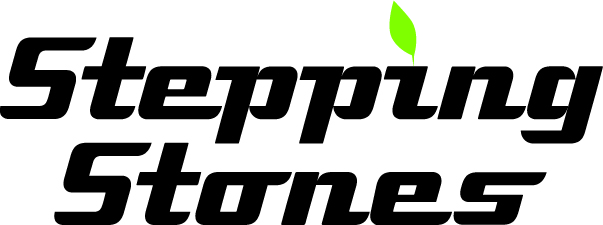 Grammar TrainerStepping Stones 4e editieNoordhoff Uitgevers, GroningenOnder redactie vanNynke Bottinga			Arne van DiemenEindredactieNinke van der VeenMet adviezen vanDini Beulakker-MulderVoorwoordCommunicatie in de doeltaal staat centraal in Stepping Stones. De combinatiemogelijkheden in de Stones reiken hiervoor essentiële bouwstenen aan. Voor optimale communicatie is een goede beheersing van grammatica ook van belang. De grammaticale onderwerpen in deze Grammar Trainer worden behandeld in de textbooks en activity books van Stepping Stones 4 editie. Deze Grammar Trainer bevat circa 200 extra opdrachten, die gratis ter beschikking worden gesteld aan u als klant van Stepping Stones 4e editie.De opdrachten in deze Grammar Trainer zijn bedoeld voor leerlingen die extra training nodig hebben. Deze opdrachten kunt u naar eigen inzicht gebruiken naast Stepping Stones 4e editie.De opdrachten in de Grammar Trainer hebben een oplopende moeilijkheidsgraad, die als volgt wordt aangegeven:◊		relatief wat gemakkelijkere opdrachten◊◊		wat moeilijkere opdrachten◊◊◊		moelijkere opdrachtenDeze classificatie van opdrachten maakt het mogelijk goed aan te sluiten bij het niveau van de leerlingen die extra training nodig hebben.De uitwerkingen van de opdrachten vindt u in het bestand Grammar Trainer Uitwerkingen.Wij hopen u met deze Grammar Trainer Stepping Stones 4e editie van dienst te zijn.Uitgever en auteurs© 2010 Noordhoff Uitgevers bv, Groningen/Houten, the NetherlandsNiets uit deze uitgave mag worden verveelvoudigd, opgeslagen in een geautomatiseerd gegevensbestand, of openbaar gemaakt, in enige vorm of op enige wijze, hetzij electronisch, mechanisch, door fotokopieën, opnamen of enige andere manier, zonder voorafgaande toestemming van de uitgever.Voor zover het maken van kopieën uit deze uitgave is toegestaan op grond van artikel 16b Auteurswet 1912 j0 het Besluit van 20 juni .b.351, zoals gewijzigd bij het Besluit van 23 augustus .b. 471 en artikel 17 Auteurswet 1912, dient men de daarvoor wettelijk verschuldigde vergoedingen te voldoen aan de Stichting Reprorecht (Postbus 3051, 2130 KB  Hoofddorp). Voor het overnemen van gedeelte(s) uit deze uitgave in readers en andere compilatiewerken (artikel 16 Auteurswet 1912) dient men zich tot de uitgever te wenden.Inhoudsopgave op onderwerpVerbs	5Present simple – Tegenwoordige tijd	5Present continuous – Tegenwoordige tijd in duurvorm	10Present perfect – Voltooid tegenwoordige tijd	14Past Simple – Verleden tijd	19Past continuous – Onvoltooid verleden tijd in duurvorm	25Future – Toekomende tijd	27Auxiliary verbs - Hulpwerkwoorden	34Passive – Lijdende vorm	44Sentences - Zinnen	46Questions - Vragen	46Question tags – Aangeplakte vragen	51Short yes/no answers – Korte ja/nee antwoorden	53Negations - Ontkenningen	55Word order - Woordvolgorde	61Imperative – Gebiedende wijs	64If (& when)	65Words - Woorden	67Pronouns - Voornaamwoorden	67Personal Pronouns – Persoonlijke voornaamwoorden	67Possessive pronouns - Bezittelijke voornaamwoorden	69Demonstrative pronouns - Aanwijzende voornaamwoorden	70Interrogative pronouns - Vragende voornaamwoorden	73Relative pronouns - Betrekkelijke voornaamwoorden	77Possession – bezit	82Plurals – Meervouden	87Degrees of comparison – Trappen van vergelijking	90Some, any, no & coumpound words – Some, any, no en samenstellingen	94Much/many, little/few & (a) lot(s) of	98Adjectives & adverbs – Bijvoeglijke naamwoorden en bijwoorden	104Articles – Lidwoorden	107Prepositions - Voorzetsels	110Conjunctions - Voegwoorden	115Ordinals – Rangtelwoorden	118Combinations – Combinatieopdrachten	120Present simple & Present continuous	120Past simple & Past continuous	124Past simple & Present perfect	126Past simple & Past perfect	129Index op alfabetische volgordeAdjectives & adverbs – Bijvoeglijke naamwoorden en bijwoorden	103Articles – Lidwoorden	106Auxiliary verbs - Hulpwerkwoorden	33Conjunctions - Voegwoorden	113Degrees of comparison – Trappen van vergelijking	89Demonstrative pronouns - Aanwijzende voornaamwoorden	69Future – Toekomende tijd	26If (& when)	64Imperative – Gebiedende wijs	63Interrogative pronouns - Vragende voornaamwoorden	72Much/many, little/few & (a) lot(s) of	97Negations - Ontkenningen	54Ordinals – Rangtelwoorden	116Passive – Lijdende vorm	43Past continuous – Onvoltooid verleden tijd in duurvorm	24Past Simple – Verleden tijd	18Past simple & Past continuous	122Past simple & Past perfect	127Past simple & Present perfect	124Personal Pronouns – Persoonlijke voornaamwoorden	66Plurals – Meervouden	86Possession – bezit	81Possessive pronouns - Bezittelijke voornaamwoorden	68Prepositions - Voorzetsels	109Present continuous – Tegenwoordige tijd in duurvorm	9Present perfect – Voltooid tegenwoordige tijd	13Present simple – Tegenwoordige tijd	4Present simple & Present continuous	118Question tags – Aangeplakte vragen	50Questions - Vragen	45Relative pronouns - Betrekkelijke voornaamwoorden	76Short yes/no answers – Korte ja/nee antwoorden	52Some, any, no & coumpound words – Some, any, no en samenstellingen	93Word order - Woordvolgorde	60VerbsPresent simple – Tegenwoordige tijd1. Make the correct combinations	◊Trek lijnen tussen de personen of dingen en de werkwoordsvormen van hetwerkwoord to be.I 			isIt 			isShe 			areWe 			amThey 			isHer dog 		areSpaghetti 		isHomework 		areDogs 			is2. Choose the correct form	◊Vul in: have of hasWe  have / has  12 cousins in our family.John  have / has  a new DVD player in his room.You  have / has  four brothers, haven’t you?My mother  have / has  red hair.My grandparents  have / has  15 grandchildren.I  have / has blond hair and blue eyes.3. Cross out	◊Streep steeds de foute vorm(en) van het werkwoord door.Na he, she en it krijg je achter de persoonsvorm een -s.I like / likes dancing.He love / loves playing football.We hate / hates rain.They train / trains in a team.My brother love / loves hamburgers.A cat like / likes milk.She study / studies a lot.We practise / practises every day.I play / plays tennis.My friend play / plays tennis too.4. Fill in 	◊Je luistert naar de radio. Dit is wat je hoort. Vul in: is, am of areHello, there!This [1]__________ DJ ! How [2]__________ you, listeners?Here in the studio we [3]__________ all very happy, because we have some very special guests. They [4]__________ number one in Top of the Pops this week, The Bingo Boys! Oh, I [5]__________ so happy to have them here. And here [6]__________ their number one hit: ‘We [7]__________ the Superstars!’ Oh, by the way listeners. Before we listen to the Bingo Boys, here [8]__________  some news about this group! They [9]__________ in  this week. They will give a concert there. The concert [10]__________ in the Royal Albert Hall and there [11]__________ still tickets available! So, [12]__________ you a fan and you [13]__________  this week, go and get a ticket!  OK, and now for the music! Here they [14]__________! The Bingo Boys!5. Fill in	◊◊Fill in the correct forms.Vul de juiste vormen van de present simple van to be in.Kies uit: am (’m) – are (’re) – is (’s).6. Fill in 	◊◊Fill in the correct formVul de juiste vormen van de werkwoorden tussen haakjes in. Gebruik de present simple.I [1]__________ (hate) baked beans, but my sister [2]__________ (love) them. My mum [3]__________ (make) them every Monday. I [4]__________ (train) with my hockey team on Mondays. We [5]__________ (play) a match every Saturday. My mum and sister [6]__________ (like) to come and watch me when I [7]__________ (play) a match. My sister [8]__________ (swim) every morning. She [9]__________  (say) swimming is great. 7. Fill in 	◊◊Fill in the correct formVul de juiste vormen van de woorden tussen haakjes in.I [1]__________ (love) skating, but my best friend Jenny [2]__________ (hate) it. She [3]__________ (like) horses. She [4]__________ (ride) every Saturday. We [5]__________ (do) a lot of things together. We [6]__________ (go) shopping every Thursday evening. We also [7]__________ (watch) TV together and we [8]__________ (study) together. My brother [9]__________ (love) diving. He [10]__________ (practise) in the swimming pool in winter. In summer he [11]__________ (train) in the lake. He always [12]__________ (wear) a special suit. My sister and her best friend [13]__________ (play) football. They also [14]__________ (read) a lot, magazines that is, not books. My parents often [15]__________ (go) to the cinema. They [16]__________ (talk) about films all the time. My mother [17]__________ (love) romantic films but my father [18]__________ (like) comedies. When they are out, I always have to [19]__________ (do) the dishes. I (20) (hate) doing the dishes!8. Write down in English	◊◊◊Translate the following sentences in English using the present simple.Ik help graag mensen. Zij houdt van het verzorgen van dieren.Tom houdt niet van lang doorwerken.Ik houd niet van vroeg opstaan.Wij haten mensen die denken dat ze beter zijn dan anderen.9. Write the sentences	◊◊◊Rewrite the following sentences using the words between brackets.My friend loves reading. (Your parents)John trains every day. (John and I)I want to play tennis with you. (My friends)My parents fancy a game of table tennis. (Rita)Gemma and Tobias sometimes play monopoly with me. (Your sister)They always try to win. (She)10. Complete the sentences	◊◊◊Tom from , studies at an . He introduces himself to his classmates. Finish his storyPresent continuous – Tegenwoordige tijd in duurvorm1. Fill in	◊Vul in: am going to / is going to / are going toWe 				visit my uncle and aunt this weekend.I					do my homework and then I  watch TV.My Mum 	 			take part in a TV-quiz next week!Gebruik nu de verkorte vorm:Vul in: ’m going to / ’s going to / ’re going toDaniel and Muriel			get married next week.My English teacher 		talk to my parents about me.I 					 next week.2. Choose the correct form	◊Wat past het beste in de zin? Omcirkel het juiste antwoord.1	What are you doing? I wash / am washing my hands.2	Riet walks / is walking to school every day.3	She is singing / has sung since her teens.5	Laura lives / has lived in  for three years.6	That singer records / is recording a new album every year.7	My sister has never liked / hasn’t liked our brother.8	It’s very hot right now and I enjoy / am enjoying the sunshine.3. Fill in	◊◊Fill in the correct formsVul de juiste vormen van de werkwoorden tussen haakjes in. Kijk naar het voorbeeld.Patrick: 	Hello, 6781506.Frank: 	Hi Patrick, it’s me, Frank. What (vb) are you doing?Patrick: 	I [1]__________ (wait) for a friend.Frank: 	What’s that noise? I can’t hear you.Patrick: 	That’s because I [2]__________ (call) from outside. It [3]__________ (rain) cats and dogs.Frank: 	How strange! The sun [4]__________ (shine) here at the moment.Patrick: 	You are a lucky guy. I hope you [5]__________ (enjoy) yourself.Frank: 	No, I am not.My father [6]__________ (take) a shower and then he’ll take me to my cousin’s birthday party. In the meantime I [7]__________ (watch) TV.Patrick: 	I have to hang up now.My friend [8]__________ (walk) across the street and he doesn’t see me. See you later. And give my best wishes to your cousin.Frank: 	All right, see you later. Bye bye.4. Fill in	◊◊Fill in the correct form.Kijk mee met Sander in het foto album van Emma. Gebruik de present continuous.Sander :   	What (vb)  are you doing  (you – do)? Emma :  	This is my photo book. I [1]__________ (look) at my photos.Sander : 	Who’s that? Is that you as a baby?Emma : 	No. You [2]__________ (look) at this photo of my baby sister. She’s sweet, isn’t she?Sander : 	Is she in bed?Emma :  	Yes, she [3]__________ (sleep).Sander : 	What [4]__________ (your parents – do) in the photo?Emma :  	My parents [5]__________ (read) her a story. This is my brother Charly. He [6]__________ (play) tennis in the street. And this is me. I [7]__________ (do) my homework in my room. My cats [8]__________ (sit) on my bed.Sander : 	[9]__________ (they – wait) for you?Emma :  	Yes, they are. They [10]__________ (wait) until I’m ready. Look, one of the cats [11]__________ (watch) my two goldfish. The goldfish [12]__________ (swim) in their bowl.5. Fill in 	◊◊Fill in the correct form.Vul de juiste vorm van het werkwoord tussen haakjes in. Gebruik de present continuous.6. Write down	◊◊◊Write sentences using the words.Example: 	Kerry / play saxophoneKerry is playing the saxophone.Janet and William / sing 		Jim / shopSarah / read book 			My teachers / play volleyball 	Jim / do dishes7. Write down	◊◊◊Write down the sentences using the words.example: 	They – wait		They are waiting for the bus.1  	Susan – wave goodbye2 	Some people – watch3 	Jimmy – listen4	Kim and Jim – surf – the Internet5	The plane – land6	The boys – play8. Write down	◊◊◊Write the questions and answers. Use the present continuousExample: 	What-you-do? 		What are you doing?		Surf on the Internet.		I am surfing on the internet.1	Where – John – go – now? 	Home2	What – you – do? 	Play a game.3	What – they – do in the kitchen? 	Cook dinner.4	Why – you – sit on the sofa? 	Watch TV.5 	Why – he – laugh? 	Listen to a funny story.6    	How – she – feel today? 	Feel well.Present perfect – Voltooid tegenwoordige tijd1. Cross out	◊Streep steeds het foute woord door.We have / has never seen her before.I have / has often been to .You have / has always liked her.My grandfather have / has played darts for over fifteen years.This have / has never been a beautiful house.My sister and I have / has worked together since 1981.2. Fill in	◊Zet het juiste werkwoord in de goede zin. Er blijft één werkwoord over.Kies uit: walked – flown – typed – believed – climbed – visited – brokenMy dad is excited. He’s going to , but he has never [1]__________ before.John’s in hospital. He has [2]__________ both legs in an accident.We’ve never [3]__________ our relatives in .She has never [4]__________ on a beach.I have never [5]__________ that he would win the gold medal.My mother has never [6]__________ a message on her mobile phone.3. Write down	◊◊Write down the answers.Geef antwoord op de vragen. Gebruik in je antwoord de woorden die tussen haakjes staan.Voorbeeld:	Why are you so happy? (I – hear – some very good news) I’m happy, because I’ve heard some very good news.Why is John so angry? (his brother – break – his CD player).Why are you late? (we – forget – the time).Why are they so tired? (work – very hard)Why is your teacher so worried? (lose – all the test papers)Why isn’t Kathy going to school today? (have – an accident)4. Write down	◊◊Write the sentences. Maak hele zinnen met de woorden tussen haakjes.Voorbeeld: 	I feel so happy. (cat – just – have kittens)My cat has just had kittens.I am so worried about my sister. (we – not hear – from her in a while)Look at that mess! (those boys – have a fight)I’m sorry I’m late. (I – forget the time)He looks sick. (he – catch a cold)Her hands are dirty. (she – work in the garden)They look happy! (they – win the lottery)5. Fill in	◊◊Fill in the correct form.Brenda: 	Hi Andrew! What are you doing here in the library?Andrew: 	I’m trying to study but I’m a bit tired!Brenda: 	How come?Andrew: 	I’ve got a test coming up and I [1]__________(study) for three hours.Brenda: 	Oh, I hate studying. You must be really tired.Andrew: 	You can say that again. I never knew that it could make me this tired.Brenda: 	Well, it can. That’s why I [2]__________ (not study) since last year. I prefer going shopping to wasting my time on those books.Andrew: 	You sound just like my sister. She [3]__________ (not do) her homework for ages.Brenda: 	You’ve got a smart sister!Andrew: 	I’m not so sure about that ... She [4]__________ (not pass) a single test this year. I don’t think that’s smart.Brenda: 	But she must be good at something ...Andrew: 	Well, let me put it this way, there is one test she [5]__________ (pass) and that’s a special test called ‘how to drive your brother crazy’.Brenda: 	Oh, stop complaining! I think your sister is okay.Andrew: 	Maybe, but what are you doing here in the library? I guess you’re not here to study, are you? I [6]__________ (not see) you in class for ages. I thought you were ill or something but apparently you’re not! So what’s your excuse for not being in class today?Brenda: 	Like I already told you, I have been shopping! In fact, I was shopping with your sister the whole afternoon.Andrew: 	Oh dear!6. Fill in	◊◊◊Fill in the correct verbs.7. Fill in	◊◊◊Complete the conversationFill in the missing words. John: 		Hello, Beth, I [1]__________(not see) you for a long time!Beth: 		Oh, hi, John. Well, I [2]__________ (be) really busy.John: 	I [3]__________ (not hear) from you for two months. What [4]__________ (you do) since?Beth: 	Well, I [5]__________ (go) to school, I [6]__________ (study) very hard and I [7]__________ (practise) my Dutch.John: 		Dutch? I didn’t know that you could speak Dutch!Beth: 	Yes, you see,my father [8]__________ (work) in the  for some time now. I always thought Dutch was a difficult language, but it’s not so bad really.John: 		For how long [9]__________ (he live) there?Beth: 	For five months now. We’ll be joining him as soon as I pass my exams. We’re also going to live in the !John: 		Oh, no, then I’ll never see you again!8. Make sentences	◊◊◊Answer the following questions. Use the words between brackets. Give your own answers.Example: 	How long have you been at this school?(for)I’ve been at my school for three years now.How long have you lived in your town now? (since)Since when have you known your best friend?(since)How long have you learned English at school?(for)Since when has your English teacher worked at your school ?(since)Past Simple – Verleden tijd1. Fill in	◊Vul de juiste vorm van de werkwoorden tussen haakjes in. Gebruik de Past simple.The train [1]__________ (stop) at every station this morning.When [2]__________ my letter [2]__________ (arrive)?All my relatives [3]__________ (send) me birthday cards last week.Thomas [4]__________ (go) to school by bike yesterday.A minute ago the teacher [5]__________ (answer) my question.The famous pop group [6]__________ (not play) at the concert last month.2. Cross out	◊Streep het foute woord door.3. Cross out	◊Streep de foute werkwoordsvorm door.Let me tell you what [1] happened / was happening to me last night. I [2] came / was coming back from my friend’s party. I [3] walked / was walking home when I [4] heard / was hearing footsteps behind me. I didn’t have the nerve to look back so I [5] began / was beginning to walk a bit faster. I [6] grew / was growing even more worried when I [7] heard / was hearing the footsteps behind me coming nearer and nearer. Then I [8] started / was starting running. Just then the person behind me [9] shouted / was shouting something but I couldn’t hear what he said. I quickly ran into a side street and [10] hid / was hiding in a dark corner. While I [11] waited / was waiting for the person to pass I [12] heard / was hearing someone call my name. It was my friend. It turned out that I had forgotten my coat and my friend was the one that had been running after me all the time. I’ve never been so scared in all my life!4. Fill in	◊◊Fill inVul de past simple vormen in.This year 				Last yearVB Denise studies design. 		She studied art.My parents only work on weekdays. 	They sometimes [1]__________ on  Saturdays.Michael is a model. 			He [2]__________ high school pupil. makes all her own clothes. 	She only [3]__________ a sweater.I like wearing red. 			I [4]__________ wearing black.My sister goes shopping every day. 	She [5]__________ shopping once a week.Tim has a gold watch.			He [6]__________ a silver one.We walk  to get to school. We [7]__________ .Debby wants to go to . 		She [8]__________ to go to .Baggy trousers are trendy. 		They [9]__________ just nice.Tamara visits lots of fashion shows. 	She [10]__________ only one.Owen does his homework regularly. 	He never [11]__________ his homework.5. Fill in	◊◊Fill in the correct form.Vul de juiste vorm van het werkwoord tussen haakjes in.6. Fill in	◊◊Fill in the correct formZet de werkwoorden tussen haakjes in de juiste vorm. Gebruik de past simple.Talking clockA young man [1]__________ (move) away from his parents to study at university. Late one night he [2]__________ (show) his new apartment to a couple of his friends. He [3]__________ (lead) them the way to his bedroom. In the room there [4]__________ (be) a big brass gong. ‘What’s that big brass gong?’ one of the friends [5]__________ (ask).‘It’s not a gong. It’s a talking clock,’ the young man [6]__________ (reply).‘A talking clock? Seriously?’ his astonished friend [7]__________ (ask).‘Yeah,’ the young man [8]__________ (answer).‘How does it work?’ the second guest [9]__________ (enquire).‘I’ll show it to you.’ The young man [10]__________ (pick) up a hammer, [11]__________ (give) the clock an ear-shattering beat and [12]__________ (step) back. The three [13]__________ (stand) looking at each other for a moment. Suddenly, someone on the other side of the wall [14]__________ (scream):‘You idiot, it’s ten past three in the morning!’(From: www.bojack.org)7. Write down	◊◊◊Write the sentences.Look at ’s calendar. You can see what’s she did last week. Finish the sentences by writing down what she did that day.8. Fill in	◊◊◊Translate and fill in the words.Read the letter and complete the sentences using the words in brackets.9. Fill in	◊◊◊Fill in the correct formRead the text. Complete the sentences by filling in the words using the past simple.Love on the runNatasha and Peter [1]__________ (meet) while they [2]__________ (be) on holiday in . They [3]__________ (fall) in love and [4]__________ (plan) to meet again at home. Because they [5]__________ (live) far away from each other they both [6]__________ (run) away from home so they could be together. Their parents [7]__________ (call) the police because they didn’t know where their son and daughter were. After two days, the police [8]__________ (find) the couple in a department store, looking for a map of the country. They had not eaten for 48 hours and [9]__________ (be) very tired. Police [10]__________ (take) them home where their parents [11]__________ (welcome) them. Natasha’s mother [12]__________ (say) she wasn’t angry with the teenagers and now [13]__________ (want) to meet the boy who [14]__________ (steal) her daughter’s heart. ‘He [15]__________ (sound) very nice when I [16]__________ (speak) to him over the phone’, she [17]__________ (say).Past continuous – Onvoltooid verleden tijd in duurvorm1. Fill in	◊Vul steeds het juiste woord in. Kies uit: was – wereI []__________ doing the dishes when you phoned.You  []__________ riding your bike when I saw you.What []__________ they doing yesterday?My father	[]__________ having dinner with his colleagues.[]__________ your sister crying?I could see everything because the sun []__________ shining.His grandparents []__________ talking about a party for their wedding anniversary.Why []__________ they fighting?2. Fill in	◊◊Fill in the verbs. Chris vertelt Martin wat er gisteren met hem gebeurd is. Vul de juiste vorm van het werkwoord in.4. Fill in 	◊◊◊Fill in the correct formThese people remember what they were doing when they met the love of their lives. Fill in the correct verbs. Use the words in brackets and the past continuous.Future – Toekomende tijd1. Fill in	◊Vul in. Kies uit: am going to – are going to – is going to.We 				visit my uncle and aunt this weekend.I					do my homework and then I’ll watch TV.My mum  				take part in a TV-quiz next week!Daniel and Muriel 		get married next week.My English teacher 		talk to my parents about me.2. Fill in	◊Vul de juiste vormen van to be going to in.My parents		 	see the sights of .Susan	 			visit .My friend and I	 		do some shopping this afternoon.My brother			book a trip to .David	 			travel by plane.He 					cross the Channel by ferry.3. Fill in	◊Vul steeds het juiste woord in. Kies uit: will of going to.It                      				be rainy tomorrow.I’m                             			swim this afternoon.What are they                             	do this weekend?It                             			be misty in the North.I think it’s                             		be cold this evening.We’re                             		stay at home and watch television.His girlfriend                             	probably visit him this holiday.Look, it’s                             		rain! 						it rain this weekend?It                             			be sunny this summer.4. Write down	◊Je gaat op vakantie. Je hebt veel leuke plannen. Schrijf in het Engels op wat je van plan bent.Voorbeeld: 	Read a book           I’m going to read a book.Stay at homeTravel abroadVisit my uncleJe hebt ook gehoord wat je vriend van plan is in zijn vakantie. Gebruik nu he of she.Ride on my bikePlay on the computerWatch a DVD every dayEen aantal klasgenoten vertelt wat zij van plan zijn. Gebruik they.Play with friendsSpeak EnglishClimb a high mountain5. Cross out	◊◊Choose the correct alternativeJe schrijft een e-mail aan je Engelse vakantievriend(in). Streep de foute vormen van de schuingedrukte werkwoorden door.6. Fill in	◊◊Fill in the correct verbsZet de werkwoorden tussen haakjes in de present simple.The train to              		(leave) in ten minutes.The plane from       	(arrive) at 10 past 10 tonight.Our summer holidays          		(start) on 5 July.The supermarket                		(close) at eight, but the other shops                               					(close) at six.The year               			(end) on 31 December.The matches                    		(begin) at three.7. Fill in	◊◊Fill in the correct formsVul van de werkwoorden tussen haakjes de juiste future-vorm in.I’m very concerned about the environment and I’m not very optimistic about the future. I think that eventually all of the trees on this earth [1]__________(die) and that because of global warming icebergs and glaciers [2]__________ (melt) so that in a hundred year’s time the world [3]__________ (get) flooded. I’m more optimistic about my own life, though. In 20 year’s time I [4]__________ (be) a teacher. Next year I [5]__________ (take) my final exams and after that I [6]__________ (study) French for four years, so hopefully I [7]__________ (be) a teacher of French after that. I think I [8]__________ (have) two kids and a nice husband. This summer I [9]__________ (work) in a restaurant in my hometown. I’ve worked there every summer for the past two years. The restaurant [10]__________ (open) at 5 pm and [11]__________ (close) at midnight in summer, so I [12]__________ (probably / work) for seven hours a day. The rest of the day I [13]__________ (be) on the beach a lot. My friends and I [14]__________ (take) diving lessons and we love beach volleyball, so I [15]__________ (do) that a lot.Maxine, 16,   8. Cross out	◊◊◊Choose the correct alternative.You’re writing an email to your cousin in . Choose the right forms of the future to complete the sentences.9. Complete the sentences	◊◊◊Here are two pages from Mark’s diary Use these pages to complete the sentences using the future.Example:  At 9 on Saturday morning Mark is taking his cousins to the fair.At 11.30 Mark At 12.30 he At 7.30pm he At 7.00pm the bus On Sunday morning, at 9.30am, the bus At 12.30pm Mark At 7pm the train Mark and Anna At eleven o’clock the last train 10. Complete the dialogue	◊◊◊Finish the following conversations. Use will, won’t, to be going to.> The sky is very dark. I think it [1]__________ rain. What do you think?< Yes, you’re probably right. In that case, we [2]__________ go to the malltoday.> When the weather is better, we [3]__________ go shopping tomorrow.> We must get out of here! There is more smoke than usual above the crater. The volcano [4]__________ erupt any minute!< Let me get my camera. I [5]__________ take a picture!> You must be crazy! I’m off! See you.> My boyfriend broke up with me.< Really? He came back last time. He [6]__________ come back this time too.> I don’t think so. This time he [7]__________ come back to me. I’m sure he [8]__________ kiss some other girl this weekend!< If he does, he is a big loser!11. Write down	◊◊◊What do you think will happen? Make predictions using ‘I think’ or ‘I don’tthink’. Use the Future with will or won’t.example: 	I think it will rain tomorrow.I think I won’t get money in the post tomorrow.__________ it __________(snow) tomorrow.__________I __________(get) a letter from  next Friday.__________we __________(be) rich in ten years’ time.__________she __________(be) famous in five years. She sings too badly!__________people __________(speak) Chinese all over the world in the year 2100.Auxiliary verbs - Hulpwerkwoorden1. Fill in	◊Fill inMaak de zinnen af. Gebruik in elke zin could, may of might en het werkwoord tussen haakjes.We                                        		(go) swimming tomorrow.My father                                        	(speak) English when he was eight years old.What about the weather? Well, it   	(rain) this afternoon.If I may give you an advice: you     	(eat) less.He                                        		(be) 15, but perhaps he’s older.2. Fill in	◊Vul in: can of can’t.> Paul, [1]__________ you hear me?< Yes, George, I [2]__________ hear you.Why do you ask?> Well, this is a bad line. I [3]__________ hear you very well.< Wait a minute… Is it better now? [4]__________ you hear me better now?< Oh yes, thanks. That’s much better! Listen, [5]__________ I come over this afternoon?> Yes, of course you [6]__________ .What’s up?< There’s something I have to tell you.> Why [7]__________ you tell me now?< It’s a secret. I [8]__________ tell a secret on the phone.> Yes, you [9]__________ . Nobody is listening.< No, I [10]__________ and I don’t want to.> [11]__________ you come over now?< No, I [12]__________ . I have to study now.> Ooh, but I [13]__________ wait till this afternoon!3. Cross out	◊Een groep Engelse leerlingen bezoekt jullie school. Jij begeleidt één van de leerlingen en vertelt hem over de regels die er op school gelden. Streep steeds het foute woord weg.You: 		Hi, my name is …David: 	Hi, I’m David.You: 	Nice to meet you, David. Let me show you around and tell you something about our rules and policies.David: 	That would be nice.You: 		First of all, you [1] have to / must be on time for every lesson. Our teachers hate it when you’re late.David: 	So do our teachers in . They can get very angry. I think they [2] have to / must try to be a bit more relaxed.You: 	I think so, too. But if you’re late, you [3] should / need to get a note from the caretaker. Otherwise you can’t enter the classroom.David: 	Ah, I see.You:	You [4] should / must be polite to the teacher. But you [5] mustn’t / don’t have to overdo it, of course.David: 	Okay. Hey, this is classroom 21. Don’t we have English here in five minutes?You: 	Yes, we do. But you [6] don’t have to / shouldn’t enter an empty classroom. We [7] must / have to wait for the teacher.David: 	Well, let’s have something to drink than. I’m thirsty. I’ve brought a bottle of coke.You:		No, you [8] mustn’t / shouldn’t drink in the hallways and classrooms. It’s not allowed.David:  	All those rules! You [9] must / should look the other way now, because I’m going to break one of them. I’m really thirsty, you know.4. Fill in	◊Lees de situaties.Vul in: can('t) – could(n’t) – would(n’t) – should(n’t).Je vader kan je niet helpen met je Engels, maar je moeder zou het wel kunnen. Je vader zegt: ‘I (a) __________ help you with your English, but you (b) __________ ask your mother instead’.Je vriend heeft al weken last van zijn arm. Jij adviseert hem om een dokter te bezoeken. Je zegt: ‘You (a) __________ see a doctor. He (b) __________ help you’.Je bent aan de telefoon met een mevrouw die onduidelijk spreekt. Je vraagt de vrouw om een zin te herhalen. Je zegt: ‘(a) __________ you repeat that, please? I (b) __________ understand you’.Een vriend komt je nieuwe kamer bewonderen. Je biedt hem iets te drinken aan. Je zegt: ‘(a) __________ you like something to drink?’.Iemand vraagt je wat je zou doen als je een miljoen zou winnen. Hij/zij zegt: ‘What (a) __________ you do if you won a million euros?’Je vriend is goed in wiskunde, maar jij niet. Je wilt samen met hem het proefwerk voor morgen leren. Je zegt: ‘(a) __________ I come over to study for the maths test?’Je vriend wil graag solliciteren naar een baan, maar hij twijfelt of hij het moet doen. Hij vraagt: ‘Do you think I (a) __________ apply for the job of waiter? I don’t know if I (b) __________ be a waiter’.Je moeder hoest vreselijk. Jij stoort je daaraan en zegt: ‘You smoke. It’s bad for your health. You (a) __________ stop this nasty habit of yours’.5. Fill in	◊Lees onderstaande tekst.Vul in: can('t) – could(n’t) – would(n’t) – should(n’t).You are a teenager and you are eager to go out there and earn your own cash.Maybe this [1]__________ be a good experience, one that you[2]__________ probably enjoy very much. The power to earn their owncash is so great that many teenagers never leave part-time jobs once theystarted them. There are lots of holiday jobs on offer, so if you [3]__________ like to have a job some day, it isn’t hard to get one. However, are you aware of the law for working teenagers? Your rights andduties? It is most likely that you have never even thought of it. But it is a veryimportant aspect and one that [4]__________ bring you into trouble if you don’t know all the rules. Remember, not knowing about the law is not an excuse to break it. Therefore, you [5]__________ find out more about it, before you start working.Some rulesYou [6]__________ work under the age of fourteen. It’s forbidden by law.At 14 and 15 you [7]__________ be working at night, because you need a good night’s sleep at that young age. The legal hours are between 7am and 7pm. Those between 16-19 years of age [8]__________ be free to work as much and as long as they please. However, girls [9]__________ always be aware and careful when working nights as crime increases at night.Teenagers are allowed to work anywhere, however with the exception of places where they [10]__________ endanger themselves or others, such as construction sites, garages, chemical and other types of processing, messenger jobs, adult clubs and bars. The law doesn’t forbid it, but I [11]__________ do it, if I were you.There’s no minimum wage for young persons under 35, but you [12]__________ make sure you get a fair amount of money.Keep in mind that legal aspects are serious matters. Check and be sure you fulfill all thelegal formalities before you even apply for work. Otherwise you [13]__________ be having problems later on. Ask the help of a responsible adult, such as a parent, teacher or relative and sort out the correct answers.www.teenjobs.tk6. Fill in	◊◊Fill in the correct words.Vul in: can, works of plays.He					basketball every week.She  				write him a letter.My father 				in his office.I hope my friend   		come tomorrow!He        				do it today.7. Fill in	◊◊Fill in the missing words.Lees onderstaande zinnen. Vul de ontbrekende woorden in.>     My car has been stolen.<     You [1]__________ call the police.>     Why are you going to bed so early?<     I [2]__________ get up at 6 o’clock.>     How much is that magazine?<     You [3]__________ pay for it. It’s for free.>     Can I go out and play football?<     No you can’t, you [4]__________ do your homework first.>     I’m too fat.<     You [5]__________eat so much fast food.8. Fill in	◊◊Complete the emailVul in: would like to of would love to, of de verkorte vormen daarvan.Hi Joost,I [1]__________ see you any time during the next weekend! I’m easy to please as I can think of only four things: I [2]__________ go to another continent, I [3]__________ be very famous, I [4]__________ know my future and I [5]__________ spend a day with a famous person! As you can see at least three of those things are going to happen next weekend! Just joking! Seriously, it doesn’t matter what, I [6]__________ do whatever you love to do! Just add some windmills and I’ll be happy!See you on Saturday!Jack9. Fill in	◊◊Fill in the correct forms.Vul de juiste vormen van de werkwoorden tussen haakjes in en gebruik hierbij should, shouldn’t, should have of shouldn’t have.Dear Michelle,I’m so sorry that I couldn’t come to your party. I’m also sorry for the fact that I didn’tcall you to tell you so. I know I [1]__________(call) you, but there wasn’t any time. My mother says that I often forget things. She thinks I [2]__________ (write) things down. Well, she is a bit late with that, isn’t she? I [3]__________ (buy) a diary a few weeks ago to write down your birthday in it. Anyway, I hope you had a lot of fun. Jason told me some interesting stories. He said that Monica threw up at your party, because she ate a lot of the birthday cake. That’s disgusting. It was her own fault though, she [4]__________ (eat) so much. Jason also told me that Pete’s dog bit your little brother. I don’t understand why anyone would bring a dog to a birthday party! Pete [5]__________ (bring) that dog! He [6]__________ (leave) it at home. All in all it sounds like a strange birthday party. The weirdest thing I heard from Jason was that your mother showed baby pictures of you to your friends! Your mother [7]__________ (do) that. If that happened to me, I would die of shame! I have already informed my mother that she [8]__________ (do) that at my birthday party. Maybe I [9]__________ (hide) all my pictures so she can’t embarrass me in front of my friends. I think I’ll write that down in my new diary when I get it, because this is something I [10]__________ (forget)!All the best,Miranda10. Fill in	◊◊Fill in the correct words.Vul could, may of might in om de zin op de juiste manier af te maken.> Is there a good film on tonight?< I think so. They often show good films on Saturday night. So there [1]__________ (zou kunnen) be a good film on tonight. > Do you think she will become a star?< Well, she did sing very well in that Starmaker programme on television. So, yes, she [2]__________ (zou kunnen) be a star some day. > We would like to go on a family picnic. Do you think it will stay dry here in ?< It probably will, like always. But you can never know for sure of course and there are some clouds. So, it [3]__________ (zou misschien kunnen) rain, but it’s not very likely. > Are you and your friend going to be here next Saturday?< We come here most Saturdays. So, we [4]__________ (zou kunnen) be here next week too. > Do you think my cat will start eating again today?< It’s fifty-fifty really. If she’s still feeling sick, she won’t. But then again she [5]__________ () feel better and eat as normal. 11. Fill in	◊◊Fill in the correct words.Vul het juiste woord in. Kies uit must, mustn’t, should, shouldn’t, have to, don’thave to of doesn’t have to.> Don’t tell me I need to take this medicine?< I’m afraid so. It’s doctor’s orders. You [1]__________take it.> I’m afraid I can’t eat this egg roll, because there’s chicken in it, Mrs Meyer.< Oh, how stupid of me. I completely forgot you’re a vegetarian.Well, don’t worry. You [2]__________ eat it.> Pete can’t go out tonight, because I caught him smoking. Do you think that’s unfair of me?< Absolutely not! We should do everything in our power to stop him from smoking.He [3]__________ ever smoke again!> Jenny hasn’t been at school all week. Do you know what’s wrong with her?< Well, she’s broken her leg and will be in hospital for quite a while. Poor dear. I think we [4]__________ send her a get well card with all our names on it.> Hello, Mrs Johnson, can Bart come out and play football with us?< I’m afraid not, Kenny. He [5]__________ finish his homework.> What is it, Kate? You look worried.< It’s Mindy, sir. She’s fallen over. You [6]__________ come with me, right away.> Look, Sparky likes crisps!< Crisps are not for pets. You [7]__________ feed him any more crisps.> Stephanie is so worried about her figure. She thinks she’s getting fat, so she’s going on a diet.< But, Stephanie’s not fat at all. She [8]__________ 12. Fill in	◊◊◊Fill in the correct formsVul de ontbrekende woorden in. Kies uit can, can’t, could of een vorm van to be (not) able to.Dear Allison,How are you? I’m doing fine. Last week I went running with my best friend, Kate. We hadn’t run for ages. You see, Kate [1]__________run for a while, because she had broken her leg. Luckily, she [2]__________ run now! I have to admit that I felt pretty tired afterwards. I [3]__________ hardly control my breathing. Kate felt really miserable afterwards and so we went home. I didn’t mind at all, because I was so tired that I [4]__________ sleep for ages. Kate told me that she was glad that she [5]__________ run again, although she had enjoyed lying on the couch for some time. What about you, Allison? [6]__________ you run five miles in an hour? I know you don’t care much for running, so the answer will probably be ‘no’. So what about your one and only passion: dancing? [7]__________ you still do all those difficult moves? If it hadn’t been for you I would never have [8]__________ dance like I do now. So thanks again.All the best,13. Make the correct combinations	◊◊◊Say why could, may or might is being used in the following sentences. Choose from:  To show possibilityTo give adviseTo ask something in a polite wayPast tense of canCome on, let’s buy a lottery ticket. We might win a prize.You could go to  if you want a sunny holiday.Could you call again later, please?He might come, but I’m not sure.Debbie could read when she was three years old.Instead of buying a CD you could also buy a DVD.14. Replace	◊◊◊Replace the words by may (not), might (not) or could(n’t). Use the information in brackets.Cookery lessons may help you improve your cooking. ( minder groot)Can I have the pepperoni pizza? (beleefder vragen)I can’t eat my desert. (verleden tijd)It may snow this Christmas. ( groter)You can earn some extra money by delivering pizzas (zelfde advies op andere manier)15. Fill in	◊◊◊Fill in the correct forms Choose from: must, mustn’t, should, shouldn’t, have to, hasto, don’t have to or doesn’t have to. Sometimes multiple answers are possible. If there’s a verb in between brackets, you should make it continuous.Dear Brad,How [1]__________ (you / do)? I hope that you [2]__________ (not / feel) as bad as last week. You gave us all quite a scare. What [3]__________ (you / think) when you did that dangerous stunt with your bike? You [4]__________ never do anything like that again! You got me so worried. I still can’t think of anything else, you know. I know I [5]__________ worry about you so much, but I just can’t help it. Yesterday, while I [6]__________ (take) a history test, I couldn’t concentrate at all. And when Tara and I [7]__________ (talk) about you in biology class, Mr Rogers became very angry. We were both punished.  even [8]__________ go to school on Saturday to do detention. I’m glad I [9]__________ do that. Instead I [10]__________ do some extra work. In fact, I [11]__________ be working on that, right now. So, I guess I had better finish this letter. Please, write to me to let me know you’re all right. I just want to know that they [12]__________ (take) good care of you at the hospital.Love,MargePassive – Lijdende vorm1. Underline	◊In de volgende tekst komen zeven passive vormen voor. Zoek ze op in de tekst, onderstreep ze en schrijf ze over.2. Rewrite	◊◊Rewrite the sentencesZet de onderstaande zinnen in de passive.Our cat ate that little bird.My father sold the car two days ago.Kate has eaten my sandwich.The police caught the thief.We have painted the front door.They built this house a few years ago.Mary bought a new computer.He paints his room every year.3. Rewrite	◊◊◊Rewrite the sentences. The following sentences are active. Make them passive.A local television station interviewed the winner of Star Quest.At each prom the principal gives a yearbook to the seniors.Louis invented braille when he was only ten.We have called the police.De volgende zinnen staan in de passive(lijdende vorm) Herschrijf ze tot actieve zinnen.The boy has been rescued by two teenagers.The criminal was arrested by a police officer dressed like an old lady.These stories are written by young children.One of the prizes has just been awarded by the prime minister.Sentences - ZinnenQuestions - Vragen1. Cross out	◊Streep de foute woorden in de zin door.Do / Does you like / likes classical music?Does / Do Danny sings / sing in a band?Do / Does his sister work / works in ?Does / Do you speak / speaks English?Do / Does Helen love / loves Henry?2. Put in the correct order	◊Maak vragen door de woorden hieronder in de goede volgorde te zetten.thinking – of – you – what – are - ?he – introduced – to – is – who - ?what – at – looking – are – they - ?looking – they – for – are – what - ?she – interested – is – in – what - ?3. Put in the correct order	◊Zet de woorden in de juiste volgorde en maak zo vragenyou – do – live – in –  - ?spiders – afraid of – are – they - ?your best friend – is – she - ?think about – they – will – it - ?ever – she – could – a popstar – become - ?in – your father – work – did – the army - ?does – look – like – he – a football-player - ?4. Put in the correct order	◊Maak met de woorden een goede (vraag)zin.your – like – do – you – bossshop assistant – she – as – works – a – does do – how – you – paid – get – muchMr Jones – like – does – job – hisyou – tell – the – working – me – about – can – hours – whathave – does – a – round – he – papersupermarket – Diane – job – a – have – does – a – in5. Write down	◊◊Write down the questionsWelke vragen horen bij deze antwoorden? Schrijf de vragen op.Voorbeeld:    6. Write down	◊◊Write down the questionsMaak vragen van de volgende zinnen.I can play soccer this afternoon.His cousin can play the guitar.You can come over tomorrow.Your brother can play computer games all night.We can go cycling together.My friend and I can make a phone call to .His grandmother can drive a car.You can open the door for me.7. Rewrite	◊◊Maak van de volgende zinnen vragende zinnen. Voorbeeld:      	Dad is 43 years old		Is Dad 43 years old?Mr Bush is an American.Our grandparents are both 75 years old.That cat is seven years old.David Beckham is a good football player.Sinterklaas is older than Father Christmas.Dennis and John are brothers.Your mother is a secretary.You are from .You are cousins.It is two o’clock.8. Translate	◊◊◊Translate the sentences into English.Kun je me een paar dingen over jezelf vertellen?Waar woon je?Waar kom je vandaan?Wanneer ben je jarig?Heb je broers en zussen?Wat is je voornaam?Hoe oud ben je?9. Finish the sentences	◊◊◊Finish the conversation.Mr Miller:      	Good morning. [1]__________ (Zegt dat hij graag wat informatie wil over een reis naar Hawaï.)Jenny:          	Allright. When would you like to fly there?Mr Miller:     	[2]__________ (Vraagt of er nog plaatsen zijn voor de vlucht van 20 december.)Jenny:         	 I’ll check that for you. Er…yes, there are still a few seats left. Mr Miller:        [3]__________ (Vraagt hoe laat het vliegtuig vertrekt.)Jenny:         	The plane leaves at  the morning. Would you like to stay in a hotel?Mr Miller:  	Yes, [4]__________ (Vraagt of er nog een tweepersoonskamer beschikbaar is.)Jenny:           Yes, in The Royal Beach Hotel. That’s a very nice place.Mr Miller:   	[5]__________ (Zegt dat hij graag de tweepersoonskamer voor twee weken wil reserveren.)Jenny:          	Of course, could you fill out this form then, please?10. Write down	◊◊◊Make questions for the following answers.Yes, he can dance very well. He has had lessons for six years now.Yes, he’s very attractive.No, I am sorry. I can’t help you tonight. Maybe tomorrow.Yes, she has a boyfriend.I visited my grandmother. She’s in hospital. (who)I am looking for my baseball cap. Have you seen it?No, I only eat vegetables. I am a vegetarian.11. Write down	◊◊◊Make questions for the following answers.Yes, Annemarie listened to that CD last week.Yes,  called me two days ago.No, Judy and Monica didn’t do their homework last week.Yes, we visited  a few months ago.No, John didn’t wash his car yesterday.Yes, I ate all the sandwiches yesterday morning.No, I couldn’t see him last Monday.They went by plane in 1999.He went to  last year.I met Andy a few days ago.Question tags – Aangeplakte vragen1. Fill in	◊Vul de juiste aangeplakte vraag in. Je kunt elke vorm maar één keer gebruiken. Er blijven twee aangeplakte vragen over.Kies uit: aren’t they – can’t you – do they – do you – don’t they – don’t we – isn’t she –will you – won’t weMary is a lovely girl,                                               		?They don’t often watch television,                                               	?We will love our friends forever,                                               	?These stairs are dangerous,                                               	?These flowers smell lovely,                                               		?You won’t regret this,                                               		?You can ride a bike,                                               			?2. Complete the sentences	◊◊Complete the sentencesSchrijf bij de volgende zinnen de juiste aangeplakte vragen op.Alex: 		Your parents are in  right now, [1]__________ ?Fred: 		Yes, they are on holiday.Alex: 		 is a very warm country, [2]__________ ?Fred: 		I’m not sure. How could I know? I have not been there, [3]__________ ?Alex: 		That’s true. And they haven’t phoned you yet, [4]__________ ?Fred: 		No, they haven’t. They sent me a postcard. They had already visited .Alex: 		But your father doesn’t like flying, [5]__________ ?Fred: 		No, but if you want to see  you have to go by plane, [6]__________ ?Alex: 		Well, you can also go by boat, [7]__________ ?Fred: 		Yes, but then my father could become seasick, [8]__________ ?Alex: 		Well, he could. But you aren’t sure, [9]__________ ?Fred: 		No, I’m not sure. Anyway, they are in . And as long as they are in, I can do what I like, [10]__________ ?Alex: 		That’s right. Let’s give a party tonight to celebrate your parents’ holiday!3. Complete the sentences	◊◊◊Complete the dialogue. Fill in the missing words to make tag questions.Ricardo: 	Mr Sanders is a nice guy, [1]__________: 	He’s alright, but he always wears the same clothes, [2]__________Ricardo: 	No, just the jacket. You can’t put a jacket in the washing machine, now [3]__________: 	You’re right. But still, he’s not the sharpest dresser at school, [4]__________Ricardo: 	He was voted fashion misfit of the year, [5]__________: 	That’s right, I completely forgot about that. His clothes always seem old,[6]__________ I guess teachers just aren’t that fashionable, [7]__________Ricardo: 	Except for Mr Mason. His leather trousers are really cool, [8]__________: 	Yes, they make him look like a Hell’s Angel. But they don’t really fit him, [9]__________Ricardo: 	I see what you mean. They’re a bit too tight, [10]__________: 	Miss Pierce really likes Mr Mason, [11]__________Ricardo: 	She sure seems to. But she’s not really his type, [12]__________: 	She’s so different. She doesn’t seem to like motorbikes, [13]__________Ricardo: 	Well, I’m not sure. Look over there. It’s Miss Pierce on a Harley Davidson, [14]__________: 	No! It can’t be, [15]__________ ? She hasn’t got a Harley Davidson, [16]__________Ricardo: 	I don’t think so.: 	And she doesn’t ride Mr Mason’s bike either, [17]__________Ricardo: 	Not that I know of, but I’ll ask her tomorrow.Short yes/no answers – Korte ja/nee antwoorden1. Answer the questions	◊Beantwoord de vragen met ja of nee.Voorbeeld: 	Are you done with your homework yet? (ja)  	Yes, I am.Is that a good idea? (ja)Do you need any help with that? (ja)Has she bought a house? (nee)Can I give you some advice? (nee)Are you from the ? (ja)Does he like music? (ja)Do you have a cat? (nee)2. Answer the questions	◊◊Give the answers.Geef korte antwoorden op de vragen.Are books made of plastic?Can dogs swim?Do birds have feathers?Is your aunt a man?Has your teacher been mad today?Do you like learning English?Are you Dutch?Have you done your homework?3. Answer the questions	◊◊◊Answer the questionsDo the bully test. Answer these questions using short yes/no answers.Negations - Ontkenningen1. Cross out	◊Streep het foute woord in de zin door.We don’t / doesn’t like musicals.My mother don’t / doesn’t work in a hospital.Michael Owen don’t / doesn’t play football in .Tigers don’t / doesn’t swim in the sea.I don’t / doesn’t like heavy metal music.2. Cross out	◊Je ziet hier een e-mail van Jennifer aan haar Engelse penvriendin Mindy. Jennifer mailt Mindy voor de eerste keer en vertelt en vraagt haar een aantal dingen. Streep door wat fout is.3. Cross out	◊Streep door wat fout is.Interviewer: Hello, Josh. How are you?Josh: 			I [1] am not / am just great, thanks.Interviewer: 		I’d like to ask you a few questions about your hobby.Josh: 			That [2] is / is not fine. Go ahead.Interviewer: 		Okay. Is skydiving a cheap hobby?Josh: 	No, skydiving [3] is not / is a cheap hobby. I think it [4] is not / is quite expensive.Interviewer: 		Are you afraid of heights?Josh:			No, I [5] am not / am afraid of heights.Interviewer: 		Do you have any brothers and sisters?Josh: 	I don’t have any sisters but I do have one brother. His name [6] is not / is Ed.Interviewer: 		Does Ed like skydiving, too?Josh: 			No, he [7] is not / is fond of skydiving.Interviewer: 		What does he like then?Josh: 			Actually, Ed [8] is / is not into anything. He doesn’t have any real hobbies.Interviewer: 		And what about your parents. Do they like skydiving?Josh: 			No, they [9] are not / are into skydiving either.Interviewer: 		Do you do anything together as a family?Josh: 			Yes, of course we do! Although we [10] are / are not all crazy about skydiving, we [11] are / are not fond of watching TV together.Interviewer: 		Well, Josh, thanks for the interview.Josh: 			You [12] are not / are welcome!Schrijf nu de verkorte vormen op. Bij de ontkenningen hoef je maar één verkorte vorm op te schrijven.4. Write down	◊◊Write the sentencesZet de volgende zinnen in de ontkennende vorm. Gebruik alleen de verkorte vorm.My name is Anthony.I am 15 years old.My brother is five years oldMy parents are fond of football.My sister is good at rugby.My family is from .5. Write down	◊◊Write down the sentencesMaak de zinnen ontkennend. Gebruik cannot of can’t.I can speak English very well.I can call you tomorrow night.They can play the piano.She can walk on her hands.My father can help me with my homework.We can tell great jokes.I can hear you.We can go to the cinema tonight.6. Write down	◊◊Give the answersMaak de volgende zinnen ontkennend.Peter is at home.			We are glad to see you.		A bat can fly.				I can come to school tomorrow.	They can help you.			Wolves live in houses.			Shirley likes apples very much.	The teacher reads a book.		My uncle eats a lot of fish.		Snakes have very sharp teeth.	7. Fill in	◊◊Fill inMaak ontkenningen van de werkwoorden tussen haakjes.My uncle lives in . My uncle [1]__________ (want) to live in the . He says it’s too cold here. That’s why he lives in . But in  you have big spiders. My uncle [2]__________ (be) afraid of spiders. I think they are creepy. He says spiders [3]__________ (be) scary animals. He [4]__________ (hate) them. We [5]__________ (kill) spiders, he says. We just put them in our garden. We [6]__________ (want) big spiders in our house, because when it’s dark they look for warm places and you [7]__________ (can) see them. My uncle likes spiders, but it [8]__________ (be) fun to have a big spider in your bed.8. Fill in	◊◊Fill in the right formLees onderstaand krantenbericht en vul de juiste vorm van het werkwoord in.De zinsdelen die je in moet vullen, moeten ontkennend zijn. Kijk naar het voorbeeld in de titel.9. Fill in	◊◊Fill inMaak vragen en ontkenningen met to have (got).< Do you know that I’ve got a new PlayStation game?> No! Cool! Which one?< ‘007’. [1]__________ any new games?> No, I [2]__________ . I’ve got a GameBoy but I [3]__________ a PlayStation.< So which games [4]__________ ?> Well, Super Mario, of course. Let me see…I think I’ve got nine games.< Nine games? But you [5]__________ a ‘007’?> No, it’s not a GameBoy game.< I see. Look, come home with me and we can play ‘007’.> Oh, I’m sorry. I [6]__________ time now. Maybe tomorrow.10. Fill in	◊◊◊Complete the sentencesYou receive an email from Rick in which he answers your questions. Fill in the missing words, using negations.Word order - Woordvolgorde1. Put in the correct order	◊De woorden staan door elkaar. Maak er goede Engelse vraagzinnen van.tell – more – that – about – could – you – me – yourself do – one – which – you – best – likeplease – that – could – repeat – youunderstand – I – don’t – I’m – afraidthe – Friends – he – best – likes – collection2. Put in the correct order	◊Zet de woorden in de juiste volgorde en maak zo goede Engelse zinnen. Schrijf daarna de hele zin op.Denise – plays – the guitar – always.My grandmother – happy – is – very – always – when I come.We – food – often – Italian – on Sundays – eat.I – music – never – to – classical – listen.My parents – angry – with me – sometimes – are.3. Write down	◊◊Write the correct sentenceZet de woorden tussen haakje op de goede plek en schrijf de zin dan op.Jennifer goes to school on her bike (usually).My dad eats two eggs in the morning (always).My friend and I go fishing in the weekend (sometimes).Our English teacher is very funny (often).Jim and his friend are on time (never).4. Write down	◊◊Write the correct sentenceSchrijf de zinnen over en zet het bijwoord tussen haakjes op de juiste plaats.My brother does his homework. (never)My classmates were bored. (sometimes)They drink coffee. (regularly)My father and mother are late. (always)We are ill. (seldom)I go to bed early. (usually)They go to church on Sundays. (usually)Our teacher is funny. (often)5. Put in the correct order	◊◊Write the correct sentenceMaak goede zinnen door alle zinsdelen in de juiste volgorde te zetten.the first roller coaster – in  – was built – in the 15th centuryin 1916 – in  – the first British theme park – openedwas built – the highest roller coaster ()  – in 2000 – in the  – opened – in 2002 – the world’s biggest theme park6. Put in the correct order	◊◊◊Put in the correct orderMaak goede zinnen door alle zinsdelen in de juiste volgorde te zetten.Roald Dahl – in 1916 – in  – was bornemigrated – his father – from  – in 1911his first children’s book – wrote – in 1943 – hethe actress Patricia Neal – in 1953 – Roald Dahl – marriedin 1971 – was filmed – his book Charlie and the Chocolate Factory.he – divorced – in January 1983 – Patricia Nealmarried – he – in July 1983 – Felicity Croslandof an infection – in 1990 – died – in  – Roald Dahlwas opened – in 1996 – in Aylesbury – the Roald Dahl museum7. Put in the correct order	◊◊◊Put the words in the correct order.Underline the parts in the senten ces that indicate time. Underline with a dotted line the parts in the sentences that indicate place.Edmund Hillary – in 1919  – in   – was bornhe – in 1953 – to reach the top of  – the first man – wasa book – about his adventures – he – in 1955 – wroteby dog sled and snow tractor – he – in 1959 – to the South Pole – wentfell ill – in 1961 – in  – he – while climbing a mountainbuild schools and hospitals – he – helped to – in  – in the 1960sin a plane crash – he – both his wife and daughter – in 1975 – lost37 years later – climbed – his son Peter – ◊◊◊8. Put in the correct orderPut in the correct orderThe words in the sentences below are all mixed up. Put them in the correct order and write down the complete sentences.ten – day – my – used to – every – cigarettes – uncle – smoke? – to – yesterday – you – talk – did – whonine – usually – soccer – on – she – Thursdays – at – has – practicelate – summer – always – in – are – school – you – forduring – me – the – schoolyard – teacher – break – compliment – gave – a – the – inyou – like – back – ? – some – go – day – would – tonever – be – Diane's – safe – will – there – familymet – her – ago – boyfriend – a – I – days – fewyear – spend – where – Christmas – does – Paco – to – next – ? – wantwent –  – we – pub – Saturday – out – every – to – in – a Imperative – Gebiedende wijs1. Write down	◊◊Write down the sentencesSchrijf op hoe je dit in het Engels zegt.Gebruik de werkwoorden die tussen haakjes staan.Pak je boeken (take).Praat niet met je vrienden (talk).Ga hier niet zitten, alsjeblieft (sit).Maak je huiswerk zoals het hoort (do).2. Write down	◊◊Write down in EnglishSchrijf op hoe je deze aanwijzingen in het Engels zegt.Ga naar de deur!Luister naar mij, alsjeblieft.Schrijf een brief naar je penvriend.Loop niet op het nieuwe gras.Reis niet naar Londen.If (& when)1. Cross out	◊Streep het foute woord door.[1] If / When I came home last night, I saw my brother sitting in front of the television. He was watching a music show. [2] ‘If / When did you get in?’ he asked. ‘I didn’t hear you.’ I looked at him and laughed. ‘You would have heard me, [3] if / when you had not played your music so loud,’ I said.  ‘I always turn up the volume of the TV [4] if / when my favourite band is playing. [5] If / When you were a big music fan you would too.’ [6] ‘If / When you play it this loud all the time, you’ll not be able to hear anyone come in anymore,’ I said. ‘You’ll become completely deaf.’  My brother looked at me. ‘Do you think I’m afraid of people coming in? [7] If / When burglars and other criminals come into our house, I’ll know how to handle them. I’ll get up from the couch and show them my enormous muscles!’ [8] ‘If / When will you get huge muscles?’ I asked.  [9] ‘If / When you watch TV all the time, you’ll always stay as weak as you are now.’2. Fill in	◊◊Fill inLees onderstaande brief. Vul in: if of when.3. write down	◊◊◊Complete the sentencesIf I got lost in the mountains, I (wachten op hulp)__________	If I saw someone stealing a bike, I (de politie bellen) __________		If my best friend was in hospital, I (haar/hem elke dag bezoeken) __________If I were a millionaire, I (groot huis kopen) __________I would stay home from school, if I (ziek zijn) __________I would have a party, if I (slagen voor examen) __________I wouldn’t buy a new mobile phone, if I (geen geld hebben) __________I wouldn’t go out for a walk, if it (regenen) __________	Words - WoordenPronouns - VoornaamwoordenPersonal Pronouns – Persoonlijke voornaamwoorden1. Cross out	◊Streep de foute persoonlijke voornaamwoorden door.Hello, [1] I / you am Kim Jones and this is my photo album. Here you see a picture of Peter. [2] She / He is my brother. And here you see Lisa & Chris, [3] she / they are my best friends. In this picture [4] you / we can see Mr and Mrs Jones. [5] It / They are my parents. Now [6] I / she am going to ask my brother if [7] you / he  wants to play a computer game with me.2. Fill in	◊Vul de juiste persoonlijke voornaamwoorden in.John and I like diving. They / We train every Saturday.Peter’s brothers hate reading books. They / You only read magazines.My mother doesn’t like shopping. She / It never goes to the supermarket.Diving is an expensive hobby. He / It  is also a dangerous hobby.My classmates play rugby every day. We / They always play it outdoors.John’s father is into gardening. She / He likes being outdoors.My sisters and I love playing computer games. We / You spend hours at the computer.3. Fill in	◊◊Fill in. Vul steeds het juiste persoonlijke voornaamwoord in. Kies uit: I –  you –  he –  she –  it –  we –  you –  they.Je mag de woorden meerdere keren gebruiken. Dear Diary,It is my birthday today, [1]__________ am 13 now! My dad says that [2]__________ has a present for me. I already know [3]__________ is a bike. My sister is jealous now. [4]__________ wants a bike too! All my friends at school know that it is my birthday so [5]__________ will all start to sing when I walk into the classroom. [6]__________ is so much fun, having your birthday! Well, I have to go now. I will tell [7]__________ more later.4. Fill in	◊◊Fill in the correct wordChoose from: I (2x) – me (2x) – you (2x) – she – her (2x) – it – we – they – themDear Sir / Madam,My name is Erica Brighton. [1]__________have to give a talk about animals in class next week. Could [2]__________ give [3]__________ some information about tigers? I'd like to do my talk about [4]__________ . [5]__________ have a friend. [6]__________ name is Linda. [7]__________ both like tigers very much. We think [8]__________ are great! Linda saw a tiger in the wild when she was on holiday in . [9]__________ has a picture of [10]__________ . [11]__________ father took it. I would be very grateful if [12]__________ could help me. Could you also send [13]__________ some pictures and posters?Yours faithfully, Erica Brighton5. Fill in	◊◊◊Fill in the missing personal pronouns.Dear Sir/Madam,Hello. My name is Jennifer. Could [1]__________ give [2]__________ some information about my dog Trixie? [3]__________ think [4]__________ is ill. Can [5]__________ tell [6]__________ what’s wrong with [7]__________ ? My mother and I are very worried. [8]__________ hope [9]__________ can help [10]__________ . Trixie doesn’t play with King, our other dog, anymore and [11]__________ sleeps all day. Even King looks sad. [12]__________ has no one to play with. Yesterday I gave Trixie some raw fish. Could that be [13]__________ ?Yours faithfully,Jennifer ColePossessive pronouns - Bezittelijke voornaamwoorden1. Combine	◊Trek een lijn tussen de woorden die bij elkaar horen. I  				ourYou  				their He 				her She   				his We				your You   				my They 				your2. Fill in	◊◊Fill in the correct word.Vul de juiste Engelse bezittelijke voornaamwoorden in.Ollie: 		Look! There is [1]__________(mijn) new bike!Angus: 	It’s great.What was wrong with [2]__________ (jouw) old one?Ollie: 		Well, nothing really, but I was jealous of [3]__________ (die van jou), so I asked Dad to sell [4]__________ (die van mij) and buy me a new one.Angus: 	[5]__________ (jouw) parents are always buying you and your sister things, but [6]__________ (die van mij) make me pay for everything myself!Ollie: 		Hey, there’s Mark. [7]__________ (zijn) friends have new bikes, too.Angus: 	Yeah, I know! [8]__________ (die van hen) are even fancier than [9]__________ (die van ons).Ollie: 		Anyway,we’ll have to make do with [10]__________ (onze) own bikes.3. Rewrite	◊◊◊Complete the sentences using a possessive pronoun.Example:            That’s my newspaper. 		That newspaper is mine.I prefer my house to their house.I prefer our house to []__________Her hair looks better than your hair.Her hair looks better than []__________Michael Jackson’s house is bigger than our house.Michael Jackson’s house is bigger than []__________Queen Elizabeth’s dogs are smaller than Charles and Camilla’s dogs. Queen Elizabeth’s dogs are smaller than []__________Demonstrative pronouns - Aanwijzende voornaamwoorden1. Cross out	◊Streep door wat fout is.That / Those are my jeans. Give them back at once!This / That girl over there is my sister.I don’t want this / these shoes. I want that / those.The hamburgers in this / that snackbar across the street are very good.Who’s this / that girl at the other end of the classroom?I like these / those cookies much better than the ones my mum keeps in the cupboard.Can you get me this / that red book from my room?I really like that / those socks she is wearing.2. Cross out	◊◊Choose the correct alternative. Streep door wat fout is.> Good afternoon, sir. Can you help me, please? I’ve just bought some things at your shop, but I’ve lost my receipt.< Yes?> Well, my mum is going to be angry if I don’t know how much money I’ve spent. So, can you tell me how much [1] this / these things cost?< What did you buy?> I bought [2] this / these pint of milk…< It’s 80p.> …and [3] that / those loaf of bread.< It’s £1.00 exactly.> Oh, that much! I thought that it was cheaper!< No, [4] this / these loaf is £1.00 and [5] that / this one over there is only 80p.> I see. I also bought [6] this / these sweets.< I don’t know how much [7] this / these ones cost, but [8] that / those fruit drops there are 50p.> Right. Oh, yes, I also bought an ice cream, but I’ve already eaten it!< Was it one of [9] these / those over there?> No, I don’t like [10] these / those ones. It was [11] that / this one there, the one with the red paper around it.< It’s 75p.> Thank you very much.< You’re welcome. Wait a minute, didn’t you buy [12] that / those shopping bag?> No, I had [13] this / these one with me.3. Fill in	◊◊Fill inHet is een drukke dag in de Oxfam-winkel van Sheila.Vul in: this – that – these – those.Client no. 1: 	Excuse me, madam, can I try [1]__________ T-shirts on?Sheila: 	Yes, you can. You can use [2]__________ fitting room over there.Client no. 2: 	Is [3]__________ lotion animal friendly?Sheila: 	No, it isn’t, but [4]__________ one over there is.Client no. 1: 	Can you help me? [5]__________ T-shirts are too small.Sheila: 	Look in the corner over there. [6]__________ T-shirts are much larger.Client no. 3: 	Excuse me, how much are [7]__________ bags for charity over there?Sheila: 	[8]__________ are . I also have paper bags at the counter over here. [9]__________ are just .Client no. 1: 	Excuse me, but is [10]__________ size the largest you have in stock?Sheila: 	Yes, it is.4. Fill in	◊◊◊Fill in the missing demonstrative pronouns.>     	Good morning, can I help you?<     	Good morning. I ’d like to change [1]__________ sweater, please.>     	Why? What ’s wrong with it?<     	It’s much too large.>    	 I’m sorry, but [2]__________ sweaters only come in large.<     	I see. Well, that’s too bad. Can I change it for another one then?>     	Of course. Let me see. How about [3]__________ one up there?<     	I’m not sure. Can I see [4]__________ ones over there?>     	Of course. Here you are.<    	 I’ll take [5]__________ one here. I think it’s lovely.>     	Very well. Here you are.<    	Thank you very much. Bye.>     	Goodbye.Interrogative pronouns - Vragende voornaamwoorden1. Fill in	◊Maak de vragen af, maar lees eerst de antwoorden. Gebruik:  who, when, where, what, which, why, how.Why are you late?                   		I forgot the time.__________are they doing?                   	They are playing darts.__________is my bag?                             	It’s in the kitchen.__________is that man?                       	Oh, he’s one of the teachers.__________is your school better?              Because our teachers are cool.__________do you have maths?               	Every Tuesday at 9 o’clock.__________is your father?                 	He’s fine, thank you.__________teacher do you like best?        	My English teacher, of course.__________do you think of biology?         	It’s interesting.__________is your mother?                    	She’s shopping in .2. Fill in	◊Vul de juiste woorden in de zinnen in. Gebruik de vragende voornaamwoorden.Je mag woorden meerdere keren gebruiken. __________is she? 				She is my mother. __________are you doing?       		I’m eating a sandwich. __________are you laughing?  		Because you’re so funny. __________is your favourite food?  		That is pizza. __________are you going?      		I’m going to school. __________are you?           			I’m fine, thanks. __________will you call me?     		I will call you tomorrow. __________old are you?             		I’m 14 years old.3. Fill in	◊◊Fill in the missing wordsVul een passend vragend voornaamwoord in.__________is that on the telephone? Oh, it’s my Dad.__________does your pen friend live? In .__________do you always call him Flip?__________old are you?__________do you always drink in the morning? Tea or milk?__________T-shirt do you like best? The red one or the green one?__________is it possible for aeroplanes to fly?__________shall we go to the cinema? Tonight or tomorrow?4. Fill in	◊◊Ask the questionsStel de vraag die hoort bij het antwoord. Gebruik steeds een vragend voornaamwoord.George :	Hello, Judy [1]__________ are you today? Judy :  	I’m fine, thank you.George : 	[2]__________ are you going?Judy :		To the book store. [3]__________ do you ask? George :      	Can I come with you? I like shopping, you know.Judy :         	Okay. You can help me if you like. George :    	[4]__________ do you need?Judy :      	I need lots of things. Pens, brushes, books, things like that. George :    	[5]__________ many books do you need?Judy :         	I don’t know exactly. I have a list in my pocket.George :     	[6]__________ book store do you like best? W.H. Smith or the store in ?Judy :         	W.H. Smith? [7]__________ is it? George :       	Just round the corner, five minutes from here.5. Fill in	◊◊◊Fill in the missing wordsMark: 		[1]__________ do you have geography, Paul?Paul: 		On Mondays and Fridays.Mark: 		And [2]__________ is this Mr Brown on your timetable?Paul: 		He’s our art teacher.Mark: 		[3]__________ is he like?Paul: 		I think he is very nice.Mark: 		[4]__________ do you like him so much?Paul: 		Because he’s very funny and because he has such a beautiful classroom with colourful paintings and pictures.Mark: 		[5]__________ is his classroom?Paul: 		It’s classroom 15 at the end of the hall. I can show you the classroom if you want. I don’t thinkMr Brown would mind.Mark: 		That would be great. [6]__________ can I come?Paul: 		I’ll ask Mr Brown. But tell me, [7]__________ is your favourite subject?Mark: 		I like art, but I think geography is nice too.Paul: 		[8]__________ subject do you like better? Art or geography?Mark: 		I think geography is my favourite subject, but that doesn’t mean I don’t want to see Mr Brown’s classroom.Paul: 		I know, I’ll see what I can do.6. Fill in	◊◊◊Fill in the missing pronouns. Sometimes you can fill in more than one answer.Janet:   	[1]__________is your favourite film actor?Liz:       	I don’t know really. [2]__________ do you ask?Janet:   	Because I’m reading an article about the film actor Antonio Banderas right now.Liz:       	[3]__________ is he? I don’t know him. In [4]__________ kind of films does he play?Janet:   	In all sorts of films. My favourite is Zorro, it was on television last week. Liz:       	[5]__________ was it on television? Maybe I saw it.Janet:   	I think it was Wednesday.Liz:       	Oh, on Wednesday I was at David’s house.Janet:   	[6]__________ were you doing at David’s house?Liz:       	He asked me to help him with his homework. [7]__________ do you want to know? Do you like him?Janet:   	[8]__________ , David? Of course not.Liz:       	I’m seeing him again this week. We’re going on a date. Janet:   	[9]__________ is your date?Liz:       	Tomorrow.Janet:   	Tomorrow? [10]__________ are you going to on your date?Liz:       	I don’t know yet, maybe to the cinema. [11]__________ are your plans for tomorrow?Janet:   	I don’t have any plans yet. Maybe I can come with you. There is this great film with Antonio Banderas at the moment and…Relative pronouns - Betrekkelijke voornaamwoorden1. Fill in	◊Vul de dialoog aan door de juiste vormen in te vullen. Kies uit: who – which – that – whose of laat het invulvak open.Those are the people  			live in .He’s the boy  				mother is a famous singer.This is the book       			I like best.That is the woman     			lives next door to my uncle and aunt.This is the watch    			my grandfather gave me.That’s the man       			I saw at the theatre.The sweater           			I bought at the mall is black.Mr Brown is the teacher     		car has been stolen.2. Fill in 	◊Vul de juiste vormen in. Kies uit: who, which, that, whose of laat het invulvak open.She’s the girl                       		I’m crazy about.That’s the man                      		stole my camera.This is the mobile phone           	I got from my parents.He’s the boy                             	dog is missing.That’s the family                     		live in that big house in .Those are the trainers               	I saw in the shop window yesterday.You must be the one                 	called me this morning.Mr Hanson is the teacher         		they like best.3. Fill in	◊◊Fill in the correct formVul de juiste vormen in. Kies uit: who – which – that – whose of laat het invulvak open. Soms zijn er meerdere mogelijkheden.That is the boy                             	said he liked me.The girl                            		photo I have is my cousin.That’s the man                             	I saw in the shop.The cap                             		I saw in the shop is red.Those are the people                         live in .He’s the teacher                             	teaches us English.This is the book                             	I bought yesterday.Mr Peters is the man                         	wife is in hospital.That’s the CD                             	Carl bought in .That’s the car                             	was made in .4. Fill in	◊◊Fill inVul de juiste woorden in op de lege plekken.Kies uit: what (like) of which.> Hi, can I ask you some questions?< Yes, of course.> [1]__________ is your job?< I’m a policewoman.> I see, and [2]__________ is it [3]__________ to be a policewoman?< It’s an exciting but tough job.> [4]__________ is the best thing about your job?< The excitement is what I like most, I guess.> [5]__________ crimes are hardest to fight?< Vandalism, because it’s hard to find out who the offender is.> [6]__________ does it feel [7]__________ to arrest someone?< It feels good. After all, solving crimes is [8]__________ the job is all about.> So it is. And do you also watch police series on TV?< Oh, yes, I do.> So [9]__________ series do you like better, Murder she wrote or Inspector Morse?< I really love Inspector Morse. The series, I mean.> Yes, of course. And [10]__________ is your greatest ambition?< I would really like to be chief superintendent.> [11]__________ is that?< That’s when you’re the boss of a police station.> I see. Well, thanks for the interview.< You’re welcome.5. Fill in	◊◊Choose the correct alternativeMaak de zinnen compleet door het foute antwoord door te strepen. Kies uit what of which.Tom: 		Why are you smiling, Ashley? [1] What / Which are you thinking of?Ashley: 	Well, Kevin has just asked me out!Tom: 		That’s great, but I thought you liked his brother, Wesley?Ashley: 	Yes, I do. In fact, I like both!Tom: 	There must be one you like better ... [2] What / Which is your favourite: Kevin or Wesley?Ashley:	Oh, I don’t know! Both of them are handsome and very funny. Last week Kevin told this really funny joke.Tom: 		[3] What / Which did he say?Ashley: 	I’m not good at remembering jokes, but I know that I just couldn’t stop laughing. I think a good sense of humour is very important.Tom: 		Then you should go for Kevin!Ashley: 	Maybe I should. I’ll just go out with him and see [4] what / which happens.Tom: 		Sometimes that’s the best way to look at it. I did the same with my girlfriend, Tessa.Ashley:	Doesn’t she have a twin sister? I never know [5] what / which one is Tessa and [6] what / which one is her sister.Tom: 		Once you know it’s very easy. You see, [7] what / which many people don’t know is 	that Tessa has got freckles. Pamela, her sister, doesn’t have freckles. That’s how I keep them apart.Ashley: 	So, [8] what / which one is your girlfriend, the one with or the one without freckles?Tom: 	Oh, you dummy! I just told you, the one with freckles is Tessa. She’s my girlfriend.Ashley: 	I’m sorry, but I was thinking about my date. [9] What / Which shall I wear? [10] What / Which do you think he’d prefer: going to the cinema or going to a disco? You see, there are so many questions and there is so little time ...Tom: 		Relax Ashley! Everything will work out fine.Ashley: 	I hope so ...6. Fill in	◊◊◊Vul de ontbrekende woorden in. Kies uit: who – that – which of vul niets in.Possession – bezit1. Cross out	◊Lees de zinnen en streep door wat fout is.This is my dog . Caspers’ / ’s tail is very long.Peters’ / Peter’s mother is afraid of spiders.We have a cat and a dog. Sometimes our dog drinks the cat’s / cats’ milk.My grandmothers’ / grandmother’s parrot has nice feathers.The boys’ / boy’s bikes are very old.My sister and I have two hamsters. The hamsters’ / hamster’s colour is brown.The children / children’s school is very big.Look at those elephant’s / elephants’  tails. They are really short.Chris’ / Chris’s dog is very sweet.The cat’s / cats’ new basket isn’t big enough.2. Cross out	◊Lees de dialoog en omcirkel de juiste woorden.Sue: 	Hey Liz, what’s up?Liz: 	It’s my [1] brothers / brother’s / brothers’ birthday, you see.Sue: 	Ah, I see. You’ve got to get him a present.Liz: 	Yes, and I haven’t got a clue. I’ve got to think of something soon.Sue: 	When do you need to have it?Liz: 	His birthday is in two [2] weeks / week’s / weeks’ time.Sue: 	Oops. That’s soon. Why not just go to a department store?Liz: 	That’s way too expensive! I can’t afford to buy a present there.Sue: 	Then go to the [3] baker / baker’s / bakers and buy him a birthday cake.Liz: 	Ha, ha. Very funny. Can’t think of anything useful?Sue: 	Yes, I can! I saw something interesting in [4] last weeks / last week’s / last weeks’ Teen Magazine.Liz: 	Tell me all about it.Sue: 	There was an article in it about Eminem, that famous rapper. Let me see. I’ve got the magazine here. Here it is, on [5] this magazine’s page / this magazines’ page / this page of the magazine. [6] Eminems / Eminem’s / Eminems’ new CD is on special offer now. It’s the [7] CD of the month / month’s CD / months’ CD. Your brother is crazy about Eminem, isn’t he?Liz: 	Yes, he is. Great idea! But the CD is still a bit too expensive. Maybe my parents can chip in. Yes, I don’t think that will be much of a problem. Thanks for your help! Sue: 	You’re welcome.3. Fill in	◊◊Fill inKijk naar het voorbeeld en ga op dezelfde manier verder.Susan: 	This is my dog. (My dog) My dog’s fur is black.Kim: 	And this is my parrot. [1]__________ (My parrot) feathers are grey and red.Susan: 	My dog is called Maxime. [2]__________ (Maxime) tail is very long.Kim: 		My parrot is called Freddy. [3]__________ (Freddy) cage is very big.Susan: 	My friends Tim and Rob have a parrot too. [4]__________ (My friends) parrot can talk.Kim: 		Freddy can talk too. And he can sing. Isn’t that special?Susan: 	Yes it is. My uncle Chris is blind. [5]__________ (My uncle Chris) dog helps him all the time.Kim: 		That’s why I love animals!Susan: 	Yes, animals are great!4. Fill in	◊◊Complete the sentences. Gebruik de woorden tussen haakjes.They visited the (palace / queen) __________The (door / car) __________ was broken.(cars / our teachers) __________ are parked in front of the school.Sorry sir, (cover / my textbook) __________ is torn.Excuse me, can you tell me where I can find the (department / children) __________?The (bikes / boys) __________ looked pretty new.(parents / my friend) __________ are both teachers.Do you know which city is (capital / ) __________?We were late, so we didn’t see the (beginning / film) __________5. Write down	◊◊Write downFill in the missing words using the words given.30 DecemberDear diary,I usually have so much fun during the Christmas break, but [1]__________(holiday / this year) was simply horrid. Dad decided we should celebrate Christmas in Europe instead of . So, I couldn’t go shopping at [2]__________ (Bloomingdale) this year. We went to [3]__________ (cottage / uncle Heinrich) in Tirol, which is in . Well, [4]__________ (mountains / Tirol) aren’t as nice as those in . Neither were the skiing lessons, even though I had two ski instructors. The [5]__________ (lessons / ski instructors) were too easy for me. So, I borrowed [6]__________ (snowboard / Rick) to take snowboarding lessons. I was the only girl who wanted to learn how to snowboard, so I was put in a [7]__________ (class / boys). I didn’t like being amongst all those brats. And what’s worse I ripped my brand new [8]__________ (pair / Levi) when I snowboarded off a top and landed in some bushes. That’s when the [9]__________ (front part / snowboard) broke off. Suddenly, one of those big St. Bernhard dogs started tugging at me. Luckily, the [10]__________ (owner / St. Bernhard) turned up and told it to leave me alone. He was really concerned about me because I had some nasty bruises. I thought it was sweet of him to take me to the [11]__________ (chemist) to buy some plasters. Afterwards I thanked him by taking him to [12]__________ (Heidi), which is an Austrian fast food restaurant where they have great sausages. We were having such a good time drinking hot chocolate, until he told me he had a girlfriend. So when he went to the [13]__________ (room / men) I got out as fast as I could. When I got to the [14]__________ (end / street), I saw a telephone booth. I called uncle Heinrich to come and pick me up. Back at the cottage Ilocked myself in my room and didn’t come out until the last day of our holiday.6. Correct the mistakes	◊◊◊Correct the mistakes wrote a piece in her diary. Can you spot the seven mistakes? Wite down the mistakes and correct them.Plurals – Meervouden1. Write down	◊Schrijf de meervoudsvormen op.one bag 			two			a sea 			two			            	a car 			three			a sausage 		three			          	one plane 			six			       	a loaf 			six			a hobby 			two			one potato  		a bag of		one tattoo 		an arm full of		one tomato 		a pound of		2. Write down	◊Schrijf de meervoudsvormen op.a boy 			two		                          a ball 			three		                            a day 			four		                   a bus 			five		                   one wolf 			six		                     one pear 			seven		a box 			eight		one muffin 		nine		one baby 			ten		one glass 			eleven		3. Fill in	◊◊Fill inVul de juiste meervoudsvormen in van de woorden tussen haakjes.I like chips, but I don’t like boiled (potato) __________.That man has got three (wife) __________.Peter and I have been (friend) __________ ever since we were five years old.My father hasn’t got any (hobby) __________.Can you go to the supermarket and get me some (sausage) __________?There are a lot of (glass) __________ on the table.Eric’s little brother has got three (radio) __________.One pound of (tomato) __________, please.4. Fill in	◊◊Fill inSchrijf de meervoudsvormen op van de woorden tussen haakjes.I have a lot of [1]__________ (hobby), but my favourite one is eating. Every day I eat eight[2]__________ (sausage), three [3]__________ (loaf of bread), two [4]__________ (pound of tomato), ten [5]__________ (egg) and three [6]__________ (bag of potato). I drink six [7]__________ (glass of milk) and two [8]__________ (bottle of orange juice). One day I’m going to be a sumo wrestler!5. Correct the mistakes	◊◊◊Correct the mistakesRead the conversation. Find the 8 mistakes and correct them.6. Correct the mistakes	◊◊◊Correct the mistakesThere are mistakes in seven sentences in the article below. Write them down and correct them.Degrees of comparison – Trappen van vergelijking1. Fill in	◊Fill inVul de overtreffende trap in. Gebruik de woorden tussen haakjes.Voorbeeld: Tim is our smartest student. (smart)I’m going to the ____________________ party in town. (cool)They work in the ____________________ office in town. (big)This is the ____________________ pupil from class . (smart)We live in the ____________________ house in the street. (nice)This is the ____________________ trip of the year. (long)You are the ____________________ pupils I know. (happy)What is the ____________________ way to learn English. (easy)I’m in love with the ____________________ popstar in . (beautiful)He can do the ____________________ exercise in the book. (difficult)This is the ____________________ lasagne in the world. (good)2. Fill in	◊◊Fill inVul de vergrotende trap in. Gebruik de woordjes tussen haakjes. Voorbeeld: My brother is taller than my friend. (tall)This dog is ____________________ than your dog. (small)Magazines are ____________________ than books. (cheap)This man is really fat, but my uncle is ____________________ (fat)Open the door ____________________ I can’t see you. (wide)Teachers must be ____________________ I think. (strict)I have a ____________________ piece of cake than Peter. (big)I like this book, it’s ____________________ than that book. (funny)When you’re number one you will be ____________________ than when you’re number two. (happy)This story is ____________________ than yours. (interesting)Madonna is ____________________ than Britney Spears. (popular)The patient is feeling ____________________ today. (good)Yesterday the weather was ____________________ bad)3. Fill in	◊◊Fill inVul de juiste vorm van de woorden tussen haakjes in. Gebruik de trappen van vergelijking.4. Fill in	◊◊◊Fill inExample: 	My mother is very happy.My sister is even happier.I’m the happiest of all.This car is very big.That car is even (a) ____________________This car is	 the (b) ____________________ of all three.My room is quite (a) ____________________Susan’s room is a lot smaller.Eric’s room is the (b) ____________________ of all.This book is very interesting.The book my father is reading is even (a) ____________________This is the	 (b) ____________________ book I have ever read.My mother’s soup tastes very (a) ____________________My aunt’s soup tastes even (b) __________________________ ____The soup my grandmother makes tastes best.The weather today was very (a) ____________________Yesterday the weather was even worse.Last week we had the (b) ____________________ storm ever.5. Fill in and write down	◊◊◊Fill in and write down sentencesFill in the missing words in the grid and write a sentence with the given word.Example: 	happy		happier		happiestShe laughs a lot and is always very happy.6. Fill in	◊◊◊Jamie from  is talking to Jessica from the  about school. Fill in the correct words.Sometimes you have to fill in other words besides the degrees of comparison to complete the sentence.Jamie:		Do you learn English at school?Jessica: 	Of course I do. I think it’s [1____________________ subject there is. (awful)Jamie: 	Really? I think English is great, even [2____________________ PE. (great) Why do you hate English so much?Jessica: 	I guess it’s just because I’m not very good at it. My marks for English are even [3____________________ my marks for maths. (bad)Jamie: 	What’s your English teacher like?Jessica: 	Oh, she [4____________________ teacher at school. (nice) And she’s also [5____________________ (funny). Why are you wearing a uniform?Jamie: 	We have to wear uniforms to school. I like my uniform, but I think that being allowed to wear your own clothes to school would be [6____________________. (good)Jessica: 	Well, I think your uniform looks smashing. It looks even [7____________________ the outfit I’m wearing today. (smashing) What are you going to do this afternoon?Jamie: 	I think I’m going to cheer up my little brother. At the moment he’s [8____________________ boy I know. (sad)Jessica: 	Why’s that?Jamie: 	He has a really bad school report. That’s why he’s not allowed to play football for a month. That’s [9____________________ punishment my parents could give him. (hard)Some, any, no & coumpound words – Some, any, no en samenstellingen1. Fill in	◊Vul in: some of any.> Look, I’ve got [1]__________ cookery books from the library. I want to make an apple pie and maybe bake [2]__________ cookies.< Would you like [3]__________ help with it?> You may help me bake an apple pie. Let’s see…we need [4]__________ apples.< Here are the apples.What else?> Have we got [5]__________ sugar?< Yes, here it is. And [6]__________ flour, too. But I don’t think we’ve got [7]__________ butter left.> There is [8]__________ in the fridge. Do we have [9]__________ salt?< Salt? Why do you need salt?> You always put [10]__________ salt in a pie.< Ooh, I don’t think I want [11]__________ of this pie!2. Fill in	◊Vul in: some of any.>  Hello, sir. I am going to give a presentation about sports. Do you have [1]__________ books about athletes?<  Yes, I have [2]__________ books about athletes and [3]__________ books about games like football, basketball and cricket.>  Oh, that’s fine! But don’t you have [4]__________ about the Olympic Games?<  No, I don’t have [5]__________ books about the Olympic Games, but I do have [6]__________ books about the World Cup Football.>  I’m sorry but I don’t need [7]__________ books on the World Cup, I only need [8]__________                                 books on athletics, because my presentation is about individual sports.<  Well, I’m very sorry, but I don’t have [9]__________ books on individual sports. But hold on, I do have [10]__________ books about tennis and boxing. Does that help you?>  No, not really. Oh, this is bad; if I can’t find [11]__________ books I can’t give my presentation. And tomorrow is the big day!3. Fill in	◊◊Fill in.Vul bij elke zin één van de volgende woorden in.Kies uit any – some – no – anything – something – nothing – anybody – somebody – nobody – anywhere – somewhere – nowhere.I think I’ve lost my keys. I can’t find them []__________That sounded like the doorbell. Was there []__________ at the door?My father still has []__________ guilders.You never buy me []__________ nice for my birthday.There is []__________ reason to get so upset.Would you like []__________ sweets?These refugees haven’t got []__________ schoolbooks.I’d like to buy []__________ Christmas presents for them.Timothy did it all by himself, without []__________ help from others.Does []__________ know the answer to this question?4. Fill in	◊◊Fill inVul in: some – something – somebody – someone – somewhere – any – anything –anybody – anyone – anywhere.Brad: 		Is [1]__________ the matter? You look so tense.Janice: 	I’m in a hurry and I can’t find my bicycle key [2]__________Brad: 	I haven’t seen it, but it must be [3]__________ in the house. You used it yesterday evening.Janice:	I know, but I’m meeting [4]__________ in an hour and I have to leave now. And I need to go by bike, so I need my key.Brad: 	You can have my bike. I’ll find your key today. I’ve never known [5]__________ who is so forgetful. Don’t forget where you leave my bike!Janice: 	Don’t tease me, Brad. I’d like you to say [6]__________ nice to me for a change.Brad: 	I like teasing you, little sister. I wouldn’t like to tease [7]__________ else. I like the way you get mad at me when I tease you.Janice: 	Stop it and give me your key, so I can go. Please, Brad.Brad: 	Here is my key, and [8]__________ apples for the trip. I know how hungry you can be after a meeting.Janice: 	Thanks, can I take [9]__________ back for you from the shops on my way home?Brad: 		[10]__________ car magazines, please.Janice: 	[11]__________ title in particular?Brad: 		No, any will do. Bye.5. Cross out	◊◊◊Choose the correct alternativeRead the conversation and choose the correct missing word.Barbara: 	Jamie, is there [1] some / any milk left? I can’t find it [2] somewhere / anywhere.Jamie: 	Yes, there is [3] some / any in the bottle on the table.Barbara: 	Thanks. Would you like [4] some / any milk?Jamie: 	No, thank you. I don’t think I’ll drink [5] some / any tonight. Could I have [6] some / any water instead, please?Barbara: 	Sure. I believe there is [7] some / any very cold water in the fridge.Jamie: 	Would you like [8] some / any cookies as well?Barbara: 	Yes, please. But are there [9] some / any left? The jar looks empty.Jamie:	 	Really? Then my greedy brother must have eaten all of them.Barbara: 	Never mind. Weren’t you talking about a Chinese classmate the other day?Jamie: 	Yes, there is [10] someone / anyone in my class from . She has been here for quite [11] some / any time now. Why do want to know that?Barbara: 	I was wondering if you could ask her [12] some / any questions for me.Jamie: 	No problem. Is there [13] something / anything special you want meto ask?Barbara: 	No, I don’t have [14] something / anything particular in mind. Maybe you could ask her [15] some / any questions about life in . I’m writing a paper about . But I don’t know [16] something / anything about this country. I’ve been looking for information on the Internet, but that’s not enough. I’ll write down [17] some / any questions for you, so you can ask her [18] some / any tomorrow. Is that all right?Jamie: 	I would be happy to do that for you. No problem!6. right/wrong?	◊◊◊Choose the correct alternative.Read the sentences. Indicate whether the sentence is correct or incorrect. Underline the faulty word and correct the sentence.The bell is ringing. There must be someone at the door. 	right / wrongI can’t find my shirt somewhere. Have you seen it? 		right / wrongAnybody drove Tom to the station this morning. 		right / wrongIf the conductor doesn’t know, we could ask someone else. right / wrongI have never met somebody like you before. 			right / wrongI don’t have any change left in my purse. 			right / wrongCan I offer you anything to drink? 				right / wrongI need any new clothes. 					right / wrongMuch/many, a lot of1. Fill in	◊Vul het juiste woord in. Kies uit: A lot of – lots of – much – manyThere are __________ wild animals in .We haven’t got __________ food left.There weren’t __________ children at the party.There’s __________ lemonade in the fridge, but we haven’t got cola.I didn’t see __________ of my friends yesterday.How __________ DVDs have you got?Did you get __________ cards for your birthday?They got __________ presents when they got married.They don’t have  __________ money to spend.We got __________ emails, but we didn’t get __________ phone calls.2. Fill in	◊Vul de open plekken in door much – many – few – a few – little – a little in te vullen.Donny: 	Pete, have you got your wallet on you?Pete: 		Yeah, why?Donny: 	Well, I forgot mine and I need [1]__________dollars.Pete: 		How [2]__________ of them do you need?Donny: 	Ten will do.Pete: 		I’m afraid I can’t lend you that [3]__________ money.Donny: 	Ah, Pete come on. You know you’re one of the [4]__________ people I can ask.Pete: 		Have you ever wondered why?Donny: 	Because I haven’t got [5]__________ friends?Pete: 	No, stupid. You’ve got a lot of friends. It’s just that they don’t want to lend you anything,because you never pay back what you’ve borrowed.Donny: 	That’s not true. It’s just that I get very [6]__________ pocket money. So it takes me a long time before I can pay back what I owe.Pete: 		For most people that takes too [7]__________ time.Donny: 	That’s the trouble with people nowadays. They have so [8]__________ patience. They always need everything right away.Pete: 		So do you, remember? What do you need the money for anyway?Donny: 	Oh, to pay back [9]__________ debts.Pete: 	I don’t think it’s a good idea to pay off your present debts by borrowing money.3. Write down	◊◊Write the sentencesJe broertje zit in de tweede klas van het vmbo en moet een Engelse brief maken.Hij komt bij jou om hulp, want hij weet een aantal woorden niet. Wat hij niet weet, heefthij in het Nederlands in de brief gezet.Help hem door de brief af te maken.4. Fill in	◊◊Maak de zinnen compleet door het juiste woord in te vullen. Kies uit: A lot of,lots of, much, many, little en few. Soms zij er meerdere antwoorden mogelijk.> John, could you do me a favour?< Euhm, I guess.What is it you want?> Well, the problem is that I haven’t got [1]__________(veel) money, so I was hoping you could lend me some.< Is that all? Yes, of course I can. I know what it’s like to have [2]__________ (weinig) money.> Yes, it’s awful. There are only [3]__________ (weinig) friends who will lend you money when you really need it.> I know. One time I asked a friend of mine and he started asking [4]__________ (veel) questions. He wanted to know what I was going to buy.< I don’t mind telling you what I am going to buy. You see, I saw this fantastic CD player in an advertisement and I heard there are only a [5]__________ (weinig) left.> How do you know that?> The salesman told me. Unfortunately, he gave [6]__________ (weinig) information, so that’s all I know.< Well, if you say there aren’t [7]__________ (veel) left, shouldn’t you hurry? They may be gone when you get there.> Don’t worry. The salesman said he would set aside one for me. I told him I am a professional DJ and that my old CD player had broken down.< But you’re not a DJ and you have [8]__________ (weinig) CDs!> Yes, but he doesn’t know that! Besides, this is just a little lie. [9]__________ (veel) people lie every now and then.< Then how do I know if you really haven’t got [10]__________ (veel) money?5. Fill in	◊◊◊Fill inVul de ontbrekende woorden in. Kies uit: a lot of – lots of – much – many – little – few.Er zijn meerdere antwoorden mogelijk.>    Hi Ellen! What are you doing?<    I’m raising money for charity. I have already collected [1]__________ money.>    Which charity organisation are you raising money for?<    For War Child. They do [2]__________ for children who live in countries where there are wars. I gave you a leaflet the other day, remember?>    Yeah, but there wasn’t [3]__________ information in that leaflet. What exactly do they do for those children?<    Well, why don’t you visit their web site? There’s [4]__________ information about War Child on it. Do you want to give me a hand with raising money?>    Um, I’ve got [5]__________ time, you know. Always busy …<    That’s what most people say. Fortunately, there are [6]__________ people who do want to do things for charity.>    Are you sure? [7]__________ of my friends do these kind of things. Most of them think charity is boring.<    Not always. There will be a charity concert tomorrow with [8]__________ famous artists and all the money will go to War Child. I’ve been asked to help out, I’ve got to sell the tickets. The concert is very popular. I’ve only got [9]__________ tickets left.>    Will you get paid for it?<    No, but I can go to the concert for free and I’m invited to a party with all the artists. Robbie Williams will also be there.>    Um, I’ve got this great idea. I’ll change all my plans, so that I’ve got [10]__________ time for Robbie… um… charity I mean.6. Fill in	◊◊◊Read the letter below, fill in the missing words.Adjectives & adverbs – Bijvoeglijke naamwoorden en bijwoorden1. Fill in	◊Vul de juiste vorm in van de woorden tussen haakjes.She sings (beautiful)__________.The children are playing (happy) __________.My dad always drives too (fast) in his car__________.You play the piano (good) __________.He was shouting (terrible) __________.She can play the drums (wonderful) __________.2. Cross out	◊◊Cross out what’s wrongLees het onderstaande dagboekfragment en streep door wat fout is.3. Cross out	◊◊Cross out what’s wrongStreep de foute vorm van de woorden tussen haakjes door en zet de juiste vorm in de briefkaart. Kies steeds uit het bijvoeglijke naamwoord en het bijwoord.4. Fill in	◊◊◊Fill in the correct forms>Why are you laughing so [1]__________ (loud). <Someone told me a really [2]__________ (funny) story. >Let’s hear it then. I always like a [3]__________ (good) story.<You know that Sarah is always acting so [4]__________ (childish), don’t you?>Yes, she always behaves [5]__________ (stupid). Well, yesterday she did it again. You see, Melanie sings really [6]__________ (good) and Sarah can’t stand it. So while Melanie was singing, Sarah started yelling really [7]__________ (hard). Melanie’s dog didn’t like that though. Melanie’s got a [8]__________ (huge) dog, you know. He came after Sarah. Sarah had to run away really [9]__________ (fast). You should have seen her. She was so scared. It was really funny. <I wish I’d been there to see Melanie’s face. That must have been a [10]__________ (fantastic) thing to see.5. Fill in	◊◊◊Fill in the right formRead this diary entry. Indicate whether the words in italics are correct or should be changed.12 August 2006Dear diary,Today was a [1]__________ (strange) day. It started rather [2]__________ (good). I met Jenny in the school canteen. She was smiling at me, with her [3]__________ (beautiful) smile. Oh, she is so [4]__________ (pretty). After our break we went to Mr Jones’s lesson. He teaches English [5]__________ (awful). 45 minutes of English grammar is [6]__________ (terrible)! When our lessons were finally over, we got to the school bus. Usually the bus ride is [7]__________ (short), but this time it lasted far too long. Let me explain; I was standing on the school bus because there were no seats left. Then the busdriver suddenly hit the brakes very [8]__________ (hard) Before I knew it I was flying through the air down to the front of the bus. I landed on my face. I was hurting [9]__________ (terrible)all over. I stood up, but I slipped on the wet surface and fell straight back down again. Then I grabbed something to pull myself up with, and let go [10]__________ (immediate)because it wassome girl’s breast. I was so embarrassed that I got off the bus at the next stop and walked the rest of the way home!6. Write down	◊◊◊Write down the correct formVul de juiste vorm van de woorden tussen haakjes in. Kies uit bijwoord of bijvoeglijk naamwoord.Articles – Lidwoorden1. Cross out	◊Geef aan of er a of an in de zin moet staan. Streep beide woorden door als er niets hoeft te staan.My Dad is a / an lorry-driver.Mr Jackson is a / an headmaster at our school.My sister Jennifer is a / an airhostess.Is that man a / an president of ?I want to become a / an expert in computers.2. Fill in	◊Vul waar nodig the in op de opengelaten plekken.[]__________ school my father went to doesn't exist anymore.After graduation my brother went to []__________ university to study Biology.Kofi came here with nothing, like []__________ most refugees.I would like to take you out to []__________ dinner some time.My favourite season is []__________ autumn.I really enjoyed []__________ lunch we had at that pub.Can you meet me at []__________ Victoria Station at three?I visited . That’s []__________ prison where Al Capone was kept.3. Fill in	◊◊Fill inKies uit: a, an of niets.> What are you doing?< Studying English.> Oh, I’ve always wanted to be [1]__________English teacher, like my mother.< And what does your father do?> He’s [2]__________ policeman.< And your sister?> She’s [3]__________ student.< Do you know ?> You mean , [4]__________ Queen of England?< No, I mean my older sister who’s [5]__________ secretary at our school. Do you know that maybe she’s going to become [6]__________ headmistress of our school?> Yeah, right. And my father is going to become [7]__________ President of the .4. Fill in	◊◊Fill inVul in: a of an.Dear Morag,Thanks for showing me around . It truly was [1]__________ adventure.  is [2]__________ mysterious city. I was really excited when I was welcomed by [3]__________ actor in [4]__________ uniform. I also loved the National Portrait Gallery, where I bought [5]__________ poster of Sean Connery for my mum. She was very pleased with her present and gave me [6]__________ lot of kisses. Too bad we didn’t have time to go on [7]__________ ghost tour. But you were right, we only had [8]__________ hour left. Oh well, maybe we can go next year.Trijntje5. Fill in	◊◊Fill inLees het dagboekfragment.Vul the in waar nodig. Als je niks hoeft in te vullen, zet dan een kruisje (X).Wednesday, 15 MayYesterday evening I was walking home, when I passed [1]__________ old Baptist church. It reminded me that it had been a long time, since I went to [2]__________ church. It must be my busy schedule during the week. I ran into a friend of mine, an old college friend I met at [3]__________ university. The last time I saw him he was in [4]__________ hospital. He said he had been in [5]__________ hospital in  for quite a long time. But now he was doing fine again. After a short conversation I walked on.When I came home at around eight o’clock, I found my wife and children playing a game. I read the newspaper and after about half an hour or so, I told the children to go to bed,because they had to go to [6]__________ school the next day. [7]__________ school is pretty far away from where we live, so our children have to cycle a long way. Therefore they should be in bed early.At around half past ten I went to bed as well. I had to get up early to be on time at [8]__________ hospital where I work.A long day ended.6. Write down	◊◊◊You’re on vacation in . You need to go to the store, but your mum gave you a grocery list in Dutch. Translate the list to avoid problems!Prepositions - Voorzetsels1. Fill in	◊Je verblijft op een camping. Lees hieronder de regels waar je je tijdens je verblijf aan moet houden. Vul de juiste voorzetsels in op de lege plekken. Je mag ieder voorzetsel maar één keer gebruiken. Kies uit: above – at – on – below – between – for – in – in front of – over – underAll new guests have to report []__________ the reception first.Cars must not be parked []__________ the reception building.There must be a space of at least three meters []__________ your tent and the road.The outdoor swimming pool only opens when temperatures are []__________ 15 degrees Celsius.The indoor swimming pool only opens when temperatures are []__________ 15 degrees Celsius.The swimming pool is []__________ guests of the campsite only.Children []__________ 18 must be accompanied by an adult when using the sauna.The camp shop will be closed []__________ Monday mornings.Smoking is not allowed []__________ the camp shop.The camp shop only sells alcohol to persons []__________ 18.2. Fill in	◊Vul de juiste vorm in. Kies uit: at – before – in – on – past – to>     What time is The Weakest Link on?<     It’s always on [1]__________ a quarter [2]__________ five (5.15 pm).>     When will you go on holiday?<     We will leave [3]__________ Friday [4]__________ six o’clock in the morning.>     When does the train leave?<     [5]__________ twenty minutes [6]__________ three (2.40 pm).>     What time is it now?<     It’s just [7]__________ two, so the train leaves [8]__________ about forty minutes.>     When does your weekend start?<     It always starts [9]__________ four a clock [10]__________ Friday.3. Fill in	◊Vul in. Kies uit: at, in, on, past en to.> The new soap begins [1]__________half [2]__________ seven. What time is it now?< It’s twenty-five [3]__________ seven. It begins [4]__________ five minutes.> When’s the next episode?< Let’s see … today is Tuesday and the next episode will be [5]__________ three days, so it will be [6]__________ Friday.> What time’s your mother coming home?< [7]__________ about twenty minutes, [8]__________ a quarter [9]__________ eight.> Then she’ll be just in time for Dad’s Army. She always watches Dad’s Army [10]__________ Tuesdays, doesn’t she?< Yes, I’m afraid she does.4. Fill in	◊◊Fill inVul het juiste voorzetsel op de open plekken in. Er zijn soms meerdere antwoorden mogelijk.5. Write down	◊◊◊Look up the missing prepositions in a dictionary that belong to the words in italics. Then write down the Dutch translation of those combinations.These photo’s remind me []__________ last year’s holiday.My grandmother is completely dependent []__________ my parents.My French isn’t very good but it’s enough to get []__________I hope you will drop []__________ later this evening.It’s hard to get rid []__________ flies in the summer. There are so many of them.This company has to lay []__________ hundreds of employees. There’s no work for them anymore.You’re walking too fast. I can’t keep up []__________ you.I want to go alone but they insist []__________ coming with me.I hope you succeed []__________  finding the job you want.The school provides all its students []__________ books.Conjunctions - Voegwoorden1. Cross out	◊Lees de zinnen. Welk woord ontbreekt?Kies steeds uit de woorden tussen haakjes.I didn’t like the man __________he was nice to me. (although / because / as)He didn’t study for the test__________ he failed. (so / That’s why / because)You can take it__________ leave it! (but / so / or)Tim couldn’t stay over at Peter’s __________Sue had been allowed a sleep-over. (although / because / since)Carl fancies her__________ he never shows it. (although / because / That’s why)You can’t do this job__________ it is too difficult. (as / so / and)2. Fill in	◊◊Fill inLees het gesprek tussen Didi and Tyler en vul het juiste voegwoord in.: 		Hi, Didi. Hey, what’s the matter? Why are you crying?Didi: 		I’m crying [1]__________ I had a fight with my best friend.: 		Why did you fight?Didi: 	Well, I’m in love with this boy and she kept on teasing me with that. She kept on teasing for [2]__________ long I got angry and hit her.: 		How did she react?Didi: 	She was very angry. She said I could [3]__________ tell her to stop and walk away, [4]__________ that I didn’t have the right to hit her.: 		And do you think she’s right about that?Didi: 		Yes, I do. [5]__________ I’m crying now. I’m so sorry I hit her,[6]__________ I’m still angry, too.: 		But what is it you’re angry about?Didi: 		Well, she wanted to tell this boy I’m in love with him.: 		What’s the problem then?Didi: 		I don’t want him to know.: 	So, you’re in love with this boy, [7]__________ you don’t want him to know? That’s strange. You’d better tell him, [8]__________ you can see if he fancies you, too.Didi: 		Do you think so?: 		Yes, of course. It’s no use waiting for him to come up to you.Didi: 		Yes, but the boy…: 		What?Didi: 		Ehm…, well…: 		Yes?Didi: 		It’s you!: 		Oh...◊◊◊3. Fill inFill in the missing conjunctionsOrdinals – Rangtelwoorden1. Fill in	◊Fill inDit is de agenda van Jennifer voor maart.Vul in de zinnen de juiste data in. Schrijf de getallen voluit.On the []__________ of March I’m going shopping with mum for new school clothes.On the []__________ I’m doing an interview with the headmaster for the school magazine.On the []__________ I have to hand in my paper about elephants to Mr Robbins, our biology teacher.Hooray! On the []__________ we’ll leave for our trip to . I can hardly wait!Jo’s birthday is on the []__________. I’m going to send her a birthday card.On the []__________ we’ll be back from .I’ll have to clean my room on the []__________ of March because by then it’ll be a mess.On the []__________ I have to baby-sit my neighbour’s children.On the []__________ we can finally pick up our dog, Rover. It’ll be eight weeks old by then and I’m really looking forward to having it around the house.On the []__________ we’ll visit the vet because Rover will need some vaccinations by then.2. Fill in	◊◊Fill inVul de juiste rangtelwoorden in. Schrijf ze voluit.Today is Granny’s (eighty) __________ birthday.Eleanor finished (one) __________.We live on the (three) __________ floor.Nicola’s party is on the (twenty-four) __________ of September.June is the (six) __________ month of the year.The (one hundred) __________ customer will win a prize.Friday the (thirteen) __________ is the title of a horror film.The (seven) __________ day of the week is Sunday.Tomorrow it’s my parents (twenty-five) __________ wedding anniversary.We celebrate Valentine’s Day on the (fourteen) __________ of February.The (twelve) __________ player of a football team is called a substitute.My cousin in  lives on (forty-eight) __________ street.This is the (twenty-one) __________ century.3. Fill in	◊◊Fill inVul de juiste rangtelwoorden in. Schrijf ze voluit.Simone: 	Today is my mother’s [1]__________ (forty) birthday and I’m really nervous, because it will be the [2]__________ (one) time my boyfriend meets my family.Renee: 	My boyfriend will have to visit my sister’s [3]__________ (twenty) birthday tomorrow. It’s the [4]__________ (four) birthday this month, so he does not really want to go. By the way, it’s Friday the [5]__________ (thirteen) tomorrow.What a strange and scary day to celebrate your birthday. I mean, you live on the [6]__________ (three) floor. Aren’t you afraid something might happen?Simone:	I’m not afraid and I’m used to celebrating birthdays on strange dates. My father turns 45 on the [7]__________ (fourteen) of February, when most people think of Valentine’s Day and my grandfather’s birthday is on the [8]__________ (twenty-six) of December, on Boxing Day. But anyway, have a nice day tomorrow.Renee: 	Thank you and congratulations!Combinations – CombinatieopdrachtenPresent simple & Present continuous1. Cross out	◊Present simple of present continuous? Streep door wat fout is.1 Peter can’t come to the phone. He has / is having a bath right now.2 He makes / is making his bed every day.3 Look! She kisses / is kissing him.4 Susan does / is doing her homework in the weekends.5 Hurry up! I wait / am waiting for you.6 Alec reads / is reading a book before he goes to sleep every night.7 Carl is in bed. He sleeps / is sleeping.8 I go / am going to the library once a week.9 Be quiet! Father reads / is reading the newspaper.10 Every year they go / are going on holiday to .2. Cross out	◊Streep door wat fout is.Let op wanneer je de present simple of present continuous moet gebruiken.Chilling in 3 March 2006Hello all,Here another message from me. At the moment I [1] type / am typing this emailto let you know how life is over here. I [2] enjoy / am enjoying a cool drink in myairconditioned room. And I [3] read / am reading a book by my favourite author: J.K.Rowling. It is perfect here: warm, sunny, and dry. March [4] means / is meaning that winter (the rainy season) is over and that it will be dry and sunny for a couple ofmonths.My life [5] seems / is seeming perfect, but there are also some bad things to tell. The blue sky [6] looks / is looking great at the moment, but when I look down at the street, I get a reality check. Trash everywhere, smog, and while sitting in my room now, I can still hear that angry cabbies [7] honk / are honking. Street noises that go on and on. Moreover I [8] go / am going to school 8 hours a day, every day! I learn a lot, but school is dead boring. Most teachers [9] talk / are talking during the entire lesson and we have to listen and write everything down. It is always the same!But those bad things can’t make me change my good mood now. Half the city is onsale with the new outfits that [10] move / are moving in and old wardrobes that [11]move / are moving out. So my friends and I will do some serious shopping later on inthe afternoon.Life is different here but I [12] think / am thinking that it’s cool to be around studentsof all ages and from countries like , , , , , , , and many other countries. I’ve already enjoyed a game of volleyball with Jordanian students. That’s all for now. You’ll hear from me soon!3. Fill in	◊◊Fill inVul de juiste vorm van het werkwoord in.Kies uit de present simple en de present continuous.Peter (a) __________ (to stay) with his aunt and uncle until Saturday. He always (b) __________ (to stay) with them for a week or so.We often (a) __________ (to watch) TV on Saturday nights. This evening, however, we (b) __________ (to have) a party.My father (a) __________ (to work) as a bus driver. Today he (b) __________ (to drive) a group of students to .Fran (a) __________ (to like) going out in the weekends. This weekend she (b) __________ (to visit) her friend in .You (a) __________ (to play) football again? I (b) __________ (to hate) playing football. Why don’t we play tennis for a change?Our neighbours (a) __________ (to look) for a new house. They have four children and they (b) __________ (to need) more room.4. Fill in	◊◊◊Fill in the correct form of the verbs given. use the present simple en the present continuousSarah: 	< Hi Nicky! What [1]__________(you / do)?Nicky: 		> I [2]__________ (walk) the dog.Sarah: 	< I heard that you have a new boyfriend. What’s he like?Nicky: 	> Oh, he’s great. He [3]__________ (play) football with Newport Boys and he [4]__________ (go) to school at Newport Comprehensive. And he always [5]__________ (make) me laugh. He’s so funny.Sarah: 	< That [6]__________ (sound) great! What does he look like?Nicky: 	> He [7]__________ (have) blond hair and he’s very tall. He [8]__________ (wear) glasses now, because he lost a contact lens playing football. And he’s so incredibly handsome.Sarah: 	< Uhm, your new boyfriend has a lot in common with my brother, the contact lens, football with Newport Boys. They [9]__________ (look) the same and they even [10]__________ (go) to the same school.Nicky: 		>Really? I [11]__________ (date / not) your brother, am I?Sarah: 	<No, that’s not possible.My brother is not funny and definitely not handsome, so it must be somebody else.5. Fill in	◊◊◊Fill in the correct formsVul de juiste vormen van de werkwoorden tussen haakjes in. Gebruik de Present simple en de Present continuous.Father: 	Ashwin, what [1]__________ (you-do) up there?Ashwin: 	I [2]__________ (do) my homework Dad.Father: 	Are you sure? How come I can hear computer noises coming from your room?Ashwin: 	That’s because I [3]__________ (have) to hand in an assignment tomorrow and we [4]__________ (need) to use a computer.Father: 	I’m sorry boy, but I don’t believe you. I [5]__________ (come) up to your room right now.Ashwin: 	That’s okay, Dad.Father: 	Oh, hello Marc.What [6]__________ (you-do) here? Don’t you have to do your homework by yourself?Marc: 	Hello Mr Chambers.We [7]__________ (have not) a computer at home, so I sometimes [8]__________ (do) my homework with a classmate. Most teachers think it’s okay.Father: 	So what’s this you have on your computer screen? It [9]__________ (look) like a computer game.Ashwin: 	Well, it is. But that’s because we have to write an assignment about computer games for Computer science. I really [10]__________ (like) that subject and the teacher is very funny. He also [11]__________ (look) funny. He [12]__________ (wear) his hair in a long ponytail and he always [13]__________ (wear) big cowboy boots and a cowboy hat.Father: 	And he told you to play computer games for homework?Ashwin: 	Not really Dad. Like I told you, we have to write an assignment about our favourite game. We [14]__________ (work) really hard on it, so I wouldn’t be surprised if we got an A for it.Father: 	An A, really? Your mother will be so pleased. I’m sorry I didn’t trust you. I’ll let you get on with your work. Shall I bring you some coke and crisps?Ashwin: 	Thanks Dad. That would be great.Marc: 		Boy, you father [15]__________ (believe) everything.Ashwin: 	Yes, I know. But we’ll have to be careful when my mother [16]__________ (come) home. She always [17]__________ (know) exactly when I’m not telling the truth.Past simple & Past continuous1. Cross out	◊Streep de foute werkwoordsvorm door.‘The strangest thing [1] happened / was happening when we [2] was / were on holiday last year. We [3] walked / were walking on the beach when we [4] saw / were seeing something floating in the water. I [5] said / was saying that we should have a look at what it was, so I [6] jumped / was jumping into the water. While I [7] swam / was swimming to this thing in the water, I [8] thought / was thinking about what it could be. Suddenly my mum [9] started / was starting shouting. I saw that she [10] pointed / was pointing at something in the water about  away from me...’2. Fill in	◊◊Fill in Vul de juiste vorm van het werkwoord in. Kies uit de past simple en de past continuous.Yesterday I [1]__________ (to watch) TV when the phone [2]__________ (to ring). It was my mum. She [3]__________ (to say) she [4]__________ (to shop) in town for some clothes for me for the party next weekend. She [5]__________ (to want) to know whether I’d like a green or a blue sweater. I said I’d prefer a blue one. She [6]__________ (to ask) me what I [7]__________ (to do) so I saidI [8]__________ (to do) my homework. While we [9]__________ (to talk) my dad [10]__________ (to come in) and he [11]__________ (to see) that the TV was on so after I had hung up the phone I was sent to my room straight away. That’s why I [12]__________ (to do) all my homework yesterday!3. Fill in	◊◊◊Fill inRead the diary entry and fill in the correct verbs. Use the past simple and past continuous.Past simple & Present perfect◊1. Cross outPast simple of Present perfect? Streep door wat fout is.> Hi, Jan. [1] Did you hear / Have you heard from Janet?< No, I [2] didn’t hear / haven’t heard from her recently. Her last letter [3] came / has come two weeks ago.> How long [4] was she / has she been in ?< The first week she [5] stayed / has stayed in , but after that she [6] went / has gone to .> How long [7] did she live / has she lived in ?< In 2002 her father [8] worked / has worked in London, then the family [9] left / has left and now they [10] lived / have lived in Scotland for a year.> But I [11] saw / have seen Janet last month!< Yes, sometimes she visits her old friends.2. Fill in	◊◊Fill in the correct verb. Vul de werkwoorden in. Gebruik de werkwoorden die tussen haakjes staan. Zet de werkwoorden in de juiste tijd.3. Fill in	◊◊◊Complete the dialogue. Fill in the correct forms of the verbs given. Choose from the possibilities below. Use the present perfect or the past simple.Underline, if possible the words indicating time.Some words you can use more than once!Choose from:did … expect – didn’t – had – has been – have – have … expected – have liked – have met – haven’t – have received – met – liked – received – wasGaynor: 	Oh, hello Debby. It [1] __________ (be) ages since I last [2] __________ (see) you.Debby: 	Hiya, Gaynor. Good to see you again. Yeah, we last [3] __________ (meet) during our summer holidays last year, didn’t we? I remember that we [4] __________ (have) a wonderful time, then.Gaynor: 	Sure, I especially [5] __________ (like) going on that survival trip on the third day of our holidays!Debby: 	You can say that again! That [6] __________ (be) the best adventure I [7] __________ (have) in my life, so far!Gaynor: 	[8] __________you really [8] __________ (expect) at that time that it would be so scary?Debby: 	No, I most certainly [9] __________ (do / not)! Do you fancy doing something adventurous again? I [10] __________ already [10] __________ (receive) a brochure with exciting things to do around here. Look, here it is.Gaynor: 	Oh yes, let’s pick something really dangerous!4. Fill in	◊◊◊Complete the dialogue. A polish exchange student is in the . You interview her for the school newspaper. Write down what you say in English. use the clues given. Use either the present perfect or the past simple.You: 		Okay, let’s start with the interview.Student: 	All right.You: 		[1]__________ ? (come – to this school)Student: 	[2] __________ (arrive – September of this year)You: 		I see. And do you like it here?Student: 	It’s great here. I like your school and everyone is very helpful. People in are friendly and open towards foreigners. [3] __________ (never – be – in  – before) But [4] __________ (be – wonderful – so far)You: 	Great. By the way, your English is pretty good. [5] __________ ? (how long – study – English – at your school)Student: 	At our school they teach English to pupils from twelve to sixteen. So I [6] __________ (have – English – for two years now) And I also like reading a lot of English books. I [7] __________ (read – every Harry Potter book – in the past)You: 		That explains it. Next question: what do you do in your spare time?Student: 	I am usually at home, studying for my tests. I really want to pass them. But [8] __________ (last weekend – do – some sightseeing – together with a Danish student)You: 		How long are you planning to stay?Student: 	I’m hoping to finish this school year and then I’m going back to my country. Before I [9] __________ (leave – my country – have – a job – at a youth hostel) And my boss really needs me during the summer holidays.You: 		So you’re leaving around July?Student: 	Yes, probably.You: 	Last question. What is the first thing you’re going to do when you return to your home land?Student: 	Kiss my boyfriend! I miss him so much. Before this we [10] __________ (be – never – apart) But now I know I really fancy him and I want to see him very badly.You: 		I understand. Thank you for this interview and good luck with your tests.Student: 	Thank you.Past simple & Past perfect1. complete the sentences	◊◊Complete the sentences Maak van de volgende informatie steeds één zin, zonder daarbij de tijden of jaartallen te noemen. Gebruik steeds de past simple en de past perfect om de juiste volgorde van de twee gebeurtenissen aan te geven. Begin de zin met de woorden die bij iedere opdracht worden aangegeven. Kijk eerst naar het voorbeeld.Example:	Jack walks the dog. 	Jack goes to school.Before Jack went to school, he walked the dog.1 July	Sue spends a week at the coast.8 July	Sue starts working.After Sue __________	Andrew was at Lucy’s party..11.00	Andrew came to Jennie’s partyBefore Andrew __________May	Lucy gets a job.June	Lucy graduates.Before Lucy __________1000	Leif Ericson was already in .1492	 discovers .When  __________	Thursday 	Michael breaks the rules.Friday	The class cannot have a party.Because Michael __________2. Complete the sentences	◊◊Complete the sentencesMaak van de volgende informatie steeds één zin, zonder daarbij de tijden of jaartallen te noemen. Gebruik steeds de past simple en de past perfect om de juiste volgorde aan te geven. Kijk eerst naar het voorbeeld.Example7.00 Jamie does his homework.8.00 Jamie watches TV.	After Jamie had done his homework he watched TV.1 	4.15 Sue calls the fire department.	4.25  calls the police.	Before  __________2 	1999 – 2003 Richard studies biology.	2003 – 2006 Richards studies maths.	After Richard __________3 	May 2004 Michael wins Talent Time.	July 2004 Michael gets a recording contract.	Because Michael __________4 	7.30 I ask Liz to come out of the bathroom three times.	7.35 Liz comes out of the bathroom	Liz __________after __________5 	9.15 John goes home.	9.30 Eliza arrives at the party.	When Eliza __________3. Comlete the sentences	◊◊Complete the sentencesSchrijf op wat er volgens de tijdbalken gebeurde.Gebruik in je zinnen zowel de past perfect als de past simple.Voorbeeld:vb verleden 						↓ 				↓ 			post arrives 			Nick gets upNick got up after the post had arrived.1 verleden 						↓ 				↓ 			shop closes 			Susan arrivesSusan __________after __________2 verleden 					 	↓ 				↓ 		James has waited for 2 hours	uncle arrivesJames	__________when __________3 verleden 					 	↓ 				↓		has been ill for 2 weeks		sister visitsFrank __________before __________4 verleden 					 	↓				↓		we start lunch 			telephone ringsWe __________when __________5 verleden 					 	↓				↓		Jim finishes drink			Jim leaves pubAs soon as Jim __________Hi,I [1]__________Gary. I [2]__________ 13 years old. I want to tell you something about my family. I have three brothers and sisters. Pat and Carl [3]__________ both 11. They [4]__________ twins. My sister  [5]__________ 17. She has a boyfriend, called Jack. He [6]__________ 17 too. My parents [7]__________ both 40 years old. My Dad [8]__________ a busdriver and my Mum [9]__________ a shop assistant in our local supermarket. We [10]__________ all very happy with the house we live in. It [11]__________ a very big house with a beautiful garden. That’s it for now.Bye,Hi everybody!My name is Tom de Jong and I come from the . [1]__________ (Ik houd van reizen) and I want to visit as many countries as possible. And [2]__________ (ik houd ervan nieuwe mensen te ontmoeten), because I find people fascinating. [3]__________ (Ik ga graag naar school) and I think this year will be very interesting. In my spare time [4]__________ (ik sport graag) and most of all [5]__________ (ik houd van surfen en voetballen.) Sports are not just good for you, they can be fun as well. [6]__________ (Ik haat luisteren naar popmuziek) and I don’t understand how other people can listen to it. [7]__________ (Ik ga niet graag naar de disco) because the music is too loud and the DJs are annoying. And please don’t ask me about my favourite soap because [8]__________ (Ik kijk niet graag tv.) Oh, yeah, I just want to add that [9]__________ (Ik heb een hekel aan vroeg opstaan.)Hi Nicky,Right now I [1]__________ (sit) in the dorm of our youth hostel. I [2]__________ (write) you this letter to tell you that our holiday is absolutely terrible. It [3]__________ (rain) all the time! Can you believe it? I mean, this is , not ! When we go to a pub for shelter, they [4]__________ (always tell) us that we are too young to get in. In the evening, the people in the youth hostel [5]__________ (always watch) the telly. There are two people from France, a boy and a girl of about twenty, who [6]__________ (fight) all the time. It’s so annoying! The food is terrible as well. Nights are even worse! We share a room with two Scottish blokes, and one of them snores. It’s awful. He [7]__________ (always make) funny noises in his sleep. I know this for a fact, because I’m awake every night. I’m getting fed up with Marc as well. He [8]__________ (complain) about the weather continuously! Very frustrating! I am sorry that I [9]__________ (complain) so much. I just needed to get it off my chest I guess. Hope to see you soon.Love, Jason.Dear somebody,I’m a fourteen-year-old boy and I’m very lonely. My family [1]__________ (move) into a new part of town and I [2]__________ (change) school. We [3]__________ (live) here for some weeks now but I [4]__________ (find not) new friends yet. I [5]__________ (be) in my new class for some time but no one [6]__________ (speak) to me yet. [7]__________ you ever [7]__________ (meet) somebody like me? I want to make friends. Who is going to write to me?-AndrewHi Peter,Yesterday I [1] go / went to the cinema. I [2] am / was there with . I [3] met / meet her last week. I [4] write / wrote her a letter two weeks ago and [5] ask / asked her out. Yesterday I [6] kiss / kissed her for the very first time. I [7] call / called her on the phone all the time! I also [8] send / sent her an email every day! Well, what else happened? I already [9] did / do  my homework this morning. Oh, and afterwards I [10] visit / visited my grandmother.Hope to hear from you soon! Take care, NathanDear Susan,How are you? I am doing fine. Yesterday I [1]__________(write) Jason a letter. You know, my pen pal from . He [2]__________ (visit) us with his class a few years ago. We [3]__________ (have) a lot of fun. Jason [4]__________ (love) scaring people with his crazy jokes. I bet he still does that. I remember one time when we [5]__________ (go) to our neighbour’s house to borrow some sugar. We [6]__________ (ring) the doorbell, but nobody [7]__________ (answer) the door. Jason and I [8]__________ (decide) to go back when Jason [9]__________ (see) my neighbour’s cat. He [10]__________ (pick) it up and [11]__________ (take) it to our house. Then he [12]__________ (leave) a message for my neighbour saying that he could get his cat back if he [13]__________ (give) his neighbours a pound of sugar. Luckily, my neighbour [14]__________ (think) it was very funny, too!All the best,RemcoMonday14.30 libraryOn Monday  went to the libraryTuesdayshopping with LindaOn TuesdayWednesdayvisit grandmotherOn WednesdayThursdaystudy for English testOn ThursdayFridaygo to Peter’s partyOn FridaySaturdayplay tennis & clean roomOn SaturdaySundaydo nothingOn SundayDear Jake,How are you? I’ve just come back from my holiday in . Let me tell you all about it. On Monday last week I [1]__________ (vliegen) to  by plane and [2]__________ (bezoeken) . Then on Tuesday I [3]__________ (gaan) to  by train and [4]__________ (vissen) in Loch Ness. I didn’t catch any monsters. On Wednesday I [5]__________ (klimmen)  (!) and [6]__________ (bellen) home, I was so proud! On Thursday I [7]__________ (nemen) the ferry to Skye and [8]__________ (wandelen) in the hills.I [9]__________ (kamperen) in the wilderness on Friday. Then on Saturday I [10]__________ (gaan) to  by train and [11]__________ (kopen) some souvenirs. I [12]__________ (komen) home on Sunday evening. That was yesterday. It was a very tiring trip. I think I’m going to lie in the sun for the rest of my holiday. Where did you go on holiday? Please write back soon!Best wishes!Yesterday afternoon I [1]__________ (to think) about Cindy so I called her and asked her to go to McDonalds with me. Luckily she said yes but when I wanted to go out my mum said I had to tidy up my room first. While I [2]__________ (to do) this, Cindy [3]__________ (to wait) for me at the restaurant. When I finally got there I saw Cindy straight away. She [4]__________ (to have) a meal with Jason, a boy from our school. I didn’t want to go up to them so I sat down at the other end of the restaurant. After twenty minutes they left. They [5]__________  (to walk) hand in hand. I followed them outside. First, they just walked on for a bit but then they [6]__________ (to kiss) each other! I felt really sad and I’m sorry to say that at one point I [7]__________ (to cry). I don’t know if I will ever be able to forgive my mum for this.John, 70: I [1]__________(work) in the garden when I saw Mary for the first time. She [2]__________ (wear) a red coat and I thought she was the most beautiful girl I’d ever seen.Ann, 15: The first time I met Shaun I [3]__________ (visit) my grandmother in hospital. He came to visit his mother. I fell for him right away.Sheila, 42: I met my husband Nigel during my holiday in . He [4]__________ play) volleyball with his friends when I saw him for the first time. They [5]__________ (have) a lot of fun.Jack, 22: A few weeks ago I went to a party with some friends. We [6]__________ (dance) when Jessica came in. I thought she looked absolutely gorgeous. We danced and talked and at midnight we [7]__________ (kiss) in the moonlight. It was so romantic.Karim, 16: I’m not quite sure what I [8]__________ (do) when I saw Leila for the first time. I think I [9]__________ (wait) for a friend in the school library. I [10]__________ (read) a comic and she asked me if she could have it after I’d finished it.Hi Lucy,How are you? I’m fine. Have you made plans for the summer holidays yet? We have! This year we [1] go / are going to a campsite in the South of France. My Dad says that the weather [2] is / will be great there this year, just like every year: loads of sunshine and hot, so I [3] make / am going to make sure to bring plenty of sun lotion. I [4] am definitely not going to / definitely don’t get sunburnt!We [5] go / are going from our hometown Folkestone to  by ferry on July 23rd. Our ferry [6] leaves / is leaving at six in the morning, so we [7] will have to / have to get up terribly early. Anyway, I’m sure we [8] have / will have a lot of fun!By the way, I [9] am buying / am going to buy a new swimsuit at Marks and Spencer’stomorrow.I [10] write / will write back soon with more details about my new swimsuit.Love,KarenWe, from Blizz magazine, wanted to find out what you lot think about the near and far future. We asked our readers the following questions:What will the world be like in a hundred years' time?What will your life be like in 20 years' time.What are your plans for this summer?Hi Peggy,I still can’t believe that you [1] (are coming / come) to  and [2] (stay / are staying) with our family! You [3]  (will have / have) the time of your life! At least the weather [4]  (will be / is going to be) great. According to our local weatherman it [5] (won’t rain / is not raining) next week. Oh, guess what! My friend Janice [6] (is giving / will give) a party next Wednesday. She said you could come too! Isn’t that great! And what’s more, I promise you that you [7] (will see / see) every little thing in this beautiful flat country! Listen, what time [8] (is your plane going to arrive / does your plane arrive)? I thought you said that it [9] (arrives / is arriving) at 2 p.m. I have to go now because my friend Jason can be here any minute. I think we [10]  (are going to / will) play football again.See you later, alligator!KrisSaturdayTake my cousins to the fair (pick them up at 9 o’clock)11.30 play basketball with Jamesmy first driving lesson (!) 12.307.30pm to concert at the Concert  Hall (yes!!!!)7.00pm bus from the stationSundayBus ride to  (9.30)Have lunch at Anna’s parents (12.30)7pm at the station. With Anna to party at Michael’s11pm Last train to Accident or attack?, 10 JanuaryA man was taken to hospital yesterday after a serious accident. Apparently, he had been hit by a car while he was walking on the pavement. The man had been attacked by an unknown person. He was found by a woman walking her dog. According to this woman the victim must have been lying on the pavement for some time because it had snowed early in the evening and the man was covered with snow. The man hasn’t been questioned by the police yet, because of his injuries. An investigation has just been started by the police.OpdrachtVraagAntwoordAndy – 18Is Andy 18?No, he isn’t. He’s 16.Dennis and John – brothers?No, they aren’t. They’re my cousins.Your mother – a secretary?No, she isn’ t. She’s a housewife.You – from ?No, I’m not. I’m from .You – cousins?Yes, we are.It – two o’clock?No, it isn’t. It’s three o’clock.Are you a bully?Would you rather pick on someone than stick up for them? Find out here …Are you a bully?Would you rather pick on someone than stick up for them? Find out here …Can you mention one thing you’re particularly good at? Have you ever borrowed something and then not returned it?Do you find it easy to imagine yourself in someone else’s situation?A girl in your class is crying. Do you start laughing at her? Would you insult someone to impress other people? If the person you had a crush on was in love with your best friend, would you say nasty things about your best friend?Do you think that no one understands you? Are people sometimes afraid of you?Are you a confident person?A classmate gets top marks for a test. Do you call her a swot?Would you tell on someone who was bullying you?Do you go round in a gang at school?Have you got any older brothers or sisters?A new girl is sitting on her own at lunch. Do you invite her to join you?Do you get on with all your teachers?Have you ever been bullied?Is your mum careful not to make you angry?Do you get angry if you don’t get your way?Your mate has got bad spots. Would you give him / her advice on how to get rid of them?Dear Mindy,How are you? My name is Jennifer Dekker and I’m 13 years old. I live in the , in Hoofddorp. Hoofddorp [1] isn’t / aren’t very far from , the capital of the . There are many people in Hoofddorp, but there [2] isn’t / aren’t as many as in . [3] Do you live / You live in a big city? I live here with my parents and my brother Tom. Most of the time we get along, but sometimes I [4] can’t / can stand him. [5] Do you have / Have you a brother? [6] Do he drive / Does he drive you crazy too sometimes? I’m writing this email during our English class, because we have to write an email to a student in . I like my English lessons very much, but I [7] don’t like / like not maths. Nobody in my class likes maths. I [8] don’t have got / haven’t got many hobbies. I like tennis and horseriding. The boys in my class think horseriding is stupid. They [9] don’t like / doesn’t like it one bit. [10] Do you have / You have a lot of hobbies? [11] Are you / You are into horseriding, too? Well, that’s all. I [12] can / can’t think of anything more to write. I hope you will write back soon. [13] Can you / Can’t you tell me something about yourself and your family?JenniferPets and their owners together at one table? That can’t be true.(From: www.ananova.com/news)A new restaurant in  allows its customers to eat at the same table as their pets.The menu consists of meals for pets but also drinks and snacks for their owners. It [1]__________ (be) only just for cats and dogs, but pet owners also bring along rabbits, birds and other animals. One customer, Chen Shiyuan, said: ‘My pet [2]__________ (like) food from the supermarket that much, so I take my pet to this restaurant every now and then. She can make friends and enjoy food especially made for her here.’ However, critics [3]__________ (think) the restaurant is very hygienic. They say you [4]__________ (put) animals and people at one table to enjoy a meal together. That is not very hygienic. Gu Zhenhua, director of the Shanghai Food Administration Bureau, said: ‘There [5]__________ (be) a law that forbids pets from eating with their owners. But I [6]__________ (feel) it’s appropriate for owners and their pets to eat at the same table in public.’ Liu Xiaomei, manager of the club, said: ‘Public health is certainly a big concern for us. We disinfect our dishes three times every day. And all the members are asked to show a health certificate for their pets before entering the club.’Hi,Thanks for your email. My holiday was a big disaster. It all started at the airport. My uncle (vb) wasn' t at the airport to pick us up. He thought we would arrive the next day. It rained the whole week, so I [1]__________ go surfing. It was too dangerous. My father [2]__________ fishing and my sister [3]__________ swim, because that was too dangerous, too. My father was grumpy all week long. Luckily, my mother [4]__________ to work all week long. She had left her laptop outside in the rain on the day we arrived and now it’s out of order. She [5]__________ mind it too much, because now she had some time to spend with her family. We went on a tour by bus to  and that was great. We would visit the  football stadium at the end of the tour, but we got stuck in the traffic in the city centre. There was not enough time left to visit the stadium. Can you believe that? I’ve been to , but I [6]__________ visit the football stadium. What a bummer!I hope your holiday was much better!Bye,RickDear Nynke,It has been a long time since I wrote you a letter. The reason is that I’ve been very busy with my exams. [1]__________ I’ve finished my exams, I’m going to write more often, I promise. I’m writing you this letter, because I’d like to invite you to come over during the summer holiday, [2]__________ that is all right with you and your parents. I had a wonderful time [3]__________ you were here the last time. Especially [4]__________ we went to that disco, with all those weird guys. Do you remember? I do! [5]__________ you ask your parents for permission, I will be very pleased. I’ve already asked mine and they said yes, but only [6]__________ I’m going to pass my exams (otherwise I’ll have to study during the holidays). [7]__________ you come to , could you bring some liquorice? They sell it here in , but the liquorice from  is nicer. [8]__________ you’re here, we could go to  for a day. During the summer holiday there is always a big parade on Sunday evening. [9]__________ we’re in  that day, we could watch it or maybe join the parade! [10]__________ I was in  last year, I joined in. It was great! Anyway, I hope to see you this summer. Will you write me back a.s.a.p?Best wishes,JaneSave the hedgehog (egel)Animal lovers are being given a lot of money to help save thousands of hedgehogs [1]__________ will be killed. People [2]__________ live on the Scottish  will get £5 for every hedgehog they save.  Five thousand hedgehogs will be killed because they are bad for birds [3]__________ live nearby. They eat their eggs and people are afraid the birds will become extinct. The first 200 hedgehogs, [4]__________ were killed last week, couldn’t be saved anymore.Shipped offBut animal charities are offering people [5]__________ live on the island £5 for every hedgehog they bring to a special assembly point. From there, the animals will be shipped off to the mainland to start a new life.The charity organisation Scottish National Heritage, [6]__________ is responsible for the killing, said taking the animals to the mainland is not a good idea because the hedgehogs often die on the way. But other animal experts say this is better than just killing thousands of them.Dear diary,Next week it’s my parents 25th wedding anniversary and I’m going to buy them a nice present. This afternoon I’ll borrow my brothers bike and go to the city centre. I hope to find a nice present in one of the department stores. I might pay McDonalds a visit first, because I’m quite hungry. Their hamburgers are great! I’ll also have to go to the baker, because my mum wants me to order a big wedding cake for the special day. I’m really looking forward to the party, as my uncle John will come too. He’s my fathers brother and I like him very much. My cousin Jake will be there too. I always have a big laugh, because Jakes jokes are so funny. OK, that’s it for now. I’ll get Josh bike and be off...Tim: 	Hi Jane!Jane: 	Hi Tim, what have you got there?Tim: 	Oh, just some photo’s.Jane: 	Are they yours?Tim: 	Yes, they are from last year’s schooltrip to the . We went to two big city,  and .Jane: 	How long did you stay there?Tim: 	Oh, just four day’s.Jane: 	That’s short.What did you do?Tim: 	My friendes and I went shopping in .Jane: 	What did you buy?Tim: 	Well, nothing actually.Jane: 	What else did you do in ?Tim: 	Well, we saw a lot of old building and we took part in a lot of activitys.Jane: 	And what’s  like?Tim: 	Oh, it’s lovely and there are so many thing to do! You should visit  too!Jane: 	Maybe I will! Oh, look at the time! I have to go otherwise my parent’s will be angry. Bye now!Tim: 	Bye.Hi everybody!These year’s fashion award goes to our geography teacher Miss Scott. She always wears the most unusual clothes. We know that she makes some of it herself. Those blue and yellow jumper, for example, are a real Scott. She’s not only good at making clothes, but she’s also an expert shopper. When she bought that silk trousers, it immediately became a success. And what about her sunglasses? It looks absolutely fabulous! Did you know that Miss Scott has some very expensive jean? They was more than a hundred pounds.Dear Diary,Today was the [1____________________ (good) day of my life! Let me tell you what happened. I got up at 6.30 am. I never got up any [2____________________ (early) than that. When I came downstairs Mum had prepared the [3____________________ (big) breakfast ever! My plate was full, but my brother’s plate was even [4____________________ (full). I had a large glass of orange juice, but Dad had an even [5____________________ (large) one. Then we all went to this theme park, Six Flags Holland. There we saw the [6____________________ (beautiful) roller coasters in the world, but also the [7____________________ (scary)! I think it was very interesting watching all these people get into these scary things. What I found [8____________________ (interesting), though, was that all these people were even [9____________________ (afraid) than I was. Anyway, in the end I really liked all the roller coasters, but the one I liked [10____________________ (good) was Superman The Ride. This was by far the [11____________________ (fast) ,[12____________________ (high), [13____________________ (funny) and [14____________________ (expensive) of them all. Do you know what the [15____________________ (nice) thing was: not knowing that we were going in the first place. Well, I’m exhausted, so I’m going to bed now!1bigger2smallest3interesting4better5badDear pen pal,I’m writing you this letter because our teacher told us to write a letter to a pen pal. I don’t like it, because I already have [1]__________ (veel) homework. Also, our teacher told us that there are [2]__________ (weinig) girls at your school. I hope you are one, because I’d like to write with a girl.My name is Robert and I’m thirteen years old. I live in , in the . I like playing football. There are [3]__________ (veel) football clubs in the . Are there [4]__________ (veel) in , too? I don’t like writing letters, because I have to write down too [5]__________ (veel) words and I only have [6]__________ (weinig) time, because there’s a football match on TV I’d really like to watch. Could you tell me something about yourself? Our teacher told us that the English drink [7]__________ (veel) tea. Do you drink [8]__________ (veel) tea, too? I don’t like tea, but I do like milk and cookies. I always eat [9]__________ (veel) cookies. Well, I think I’ve written [10]__________ (te veel) words now, because my arm is starting to hurt. Please, write me back and if you’re a pretty girl send me [11]__________ (veel) pictures.Best wishes,RobertDear Michael,It’s been a long time since I’ve written to you. I’ve been very busy. School takes up most of my time and besides that I’ve got a job at the supermarket. So I haven’t got[1]__________ time to write to you. I’m taking my exams in May, so when that’s over I hope to have [2]__________ spare time. Hopefully I can write to you more often then.How are you doing? Do you still have [3]__________ homework to do? And do you still have to hand in [4]__________ assignments? The last time you wrote me, you didn’t even have time for your hobbies. Hopefully that’s better now.My job at the supermarket is great. It pays [5]__________ money, but I don’t mind. I’ve got [6]__________ nice colleagues and my boss is friendly and a real comic. He tells [7]__________ good jokes, usually about customers! I am usually at the checkout, where you meet [8]__________ different people. Most of them are friendly, but some can be very whiney. But that’s part of the job.I’m really looking forward to the summer holidays. I hope we will have as much fun as we had last year. Remember those silly girls at the beach? Whenever I think back to those times I start laughing. I see [9]__________ those girls at school. But luckily we don’t have [10]__________ lessons together. We still aren’t the best of friends, if you know what I mean.Well, that’s all for now. Will you write back soon? Please let me know how you are doing.Best wishes,Sam Dear diary,Yipee, I did it! I, Nigella Harriot, have won this year’s BBC Junior Master Chef competition. I’ve always known I’m a [1] wonderful / wonderfully chef. The dishes I make are simply [2] delicious / deliciously. The other two contestants prepared their dishes [3] good / well too. But mine were simply the best. For starters I served a [4] nice / nicely tomato soup with fresh basil and [5] crispy / crispyly / crispily oregano croutons. I cut them [6] beautiful / beautifully in the shape of little stars. I didn’t really have much time for the main course, so I made a [7] basic / basicly / basically but very refined meal. It was a gorgonzola lasagna with carrots and herbs. I worked very [8] careful / carefully for half an hour and then put it in the oven. With my lasagna in the oven, I took my time to make a [9] tasty / tastily desert: a chocolate, banana, vanilla and hazelnut milkshake. Then my time was almost up, so I [10] quick / quickly set the table. The jury members tasted all the dishes by taking one bite from each course and decided I was the winner. My prize is a two-week cooking holiday in  with one of the best chefs in the world. Isn’t that [11] fantastic / fantastically?Hi Annie,Just a few words from [1] (beautiful / beautifully) . It’s a [2] (fantastic / fantastically) country, but I’m constantly cold ! We’ve seen a lot of [3] (wonderful / wonderfully) things and everything is going [4] (good / well). Yesterday we went to a [5] (noisy / noisily) party – all the men wore [6] (colourful / colourfully) skirts! They looked [7] (awful / awfully). My aunt is a [8] (good / well) cook, but yesterday I had to eat a [9] (horrible / horribly) dish – it’s called haggis and you don’t want to know what’s in it! Dancing was [10] (nice / nicely), though. I have a lot of [11] (interesting /  interestingly) cousins and they all dance [12] (fantastic / fantastically). So, you see – I’m having a [13] (terrific / terrifically) time! Despite the fact that it is raining [14] (heavy / heavily) at the moment.Love,Mary JoYesterday we were supposed to have a barbecue, but unfortunately it rained [1]__________ (horrible). That’s why we decided to have a barbecue today. Right now, the meat is on the grill and it smells [2]__________ (terrible) [3]__________ (good). My brother has prepared it. He can cook [4]__________ (extreme) [5]__________ (good). The only problem is that he always wants to cook too [6]__________ (fast). And then the meal gets burned and it smells [7]__________ (awful). And he always wants to try new recipes with ingredients that are [8]__________ (remarkable) [9]__________ (hard) to find. My mother on the other hand is an [10]__________ (incredible) [11]__________ (terrible) cook. Whenever she makes our dinner it tastes [12]__________ (horrible). I think she can [13]__________ (easy) do better, but she’s just lazy!3 x 1/2 liter melk1 x zak aardappelenx fles Cola1 x pond suiker3 x zakje chipsDear Mike,You wanted me to tell you about a typical day in my life, so here it goes …My school starts [1]__________eight o’clock. That’s early, don’t you agree? Fortunately we live [2]__________ the school, so I usually get up [3]__________ half past seven. We have only been living here [4]__________ last summer so I don’t know many people yet. I do have a very good friend who lives [5]__________ the next village. He goes to school [6]__________ bus and I usually wait for him [7]__________ the bus stop. In class I sit [8]__________ Mitchell, another friend of mine. Mitchell is really good [9]__________ maths so he usually helps me. [10]__________ my opinion maths is the most terrible subject there is! Of course we always look [11]__________ the lunchbreak! The canteen is open [12]__________ twelve [13]__________ twelve thirty pm so we have lots of time to get something to eat and play [14]__________ the street as well. [15]__________ the afternoon, [16]__________ school, I normally go home because I have to look [17]__________ my little brother. I do my homework, watch some telly and that is basically it! Tell me about your day!Take care,JimAccording to the results of a recent study the month of your birthday could tell how lucky you are.More than 40,000 people that took part were asked to give their date of birth [1]__________tell whether they felt lucky [2]__________ not. People born between March [3]__________ August thought they were luckier than those born between September [4]__________ February, with May proving the ‘luckiest’ month. [5]__________ scientists think the weather might have something to do with the results, they need to do more research to prove it. Psychologist Professor Richard Wiseman led the study, which is part of the Edinburgh International Science Festival. Professor Wiseman told people not to despair if they think they were born at an ‘unlucky’ time of the year, [6]__________ the good news for people born in winter is that you can improve your luck. By being more optimistic [7]__________ making the most of the opportunities that come your way,’ he said.MARCHMARCHMARCH1     shopping with mum2     school magazine345678    hand in paper9    trip to 101112   Jo’s birthday13   back from 141516   clean room17181920  baby-sit neighbour21222324252627   get dog28293031   vetDear Diary,I’m so happy! Yesterday I [1]__________(see) Paul again. I [2]__________ (have) dinner with Jessica when he [3]__________ (come) into the dining hall. We [4]__________ (talk) when Paul [5]__________ (stop) at our table. Jessica told me I [6]__________ (blush) while he [7]__________ (talk) to us. Jessica [8]__________ (leave) us alone so we could talk. Paul [9]__________ (ask) me out and I [10]__________ (say) yes. When Jessica [11]__________ (come) back I [12]__________ (shake). I can’t believe it. I’m actually going out with Paul!Dear Sir/Madam,I [1] __________ (read) your advert in Saturday’s newspaper. I would like to apply for the holiday job of receptionist. I will take my exams next year. My parents [2] __________ (run) their own hotel for thirty years, so I know a lot about the hotel business. Last year I [3] __________ (work) in a hotel in . I [4] __________ (like) it very much.I [5] __________ (like) always [5] __________helping people. I [6] __________ (be) always [6] __________ a cheerful person. I [7] __________ (play) the piano since I was 4. Last year I [8] __________ (give) my first concert. Maybe I can work as an entertainer as well? I hope to hear from you soon!Jeremy Fawlty